รายงานการประชุมคณะผู้บริหารและหัวหน้าส่วนงานเทศบาลนครขอนแก่นครั้งที่  7/2560วันที่  29  ธันวาคม  2560  เวลา  09.30  น.	ณ  ห้องประชุมนครเป็งจาล  อาคารป้องกัน  ชั้น 2  เทศบาลนครขอนแก่น	---------------------------------------- ผู้เข้าประชุมนายธีระศักดิ์	ฑีฆายุพันธุ์		นายกเทศมนตรีนครขอนแก่น	ประธานที่ประชุมนายธวัชชัย	รื่นรมย์สิริ		รองนายกเทศมนตรีนครขอนแก่นนายมนตรี  	สิงหปุณณภัทร	รองนายกเทศมนตรีนครขอนแก่นนายชัชวาล  	พรอมรธรรม		รองนายกเทศมนตรีนครขอนแก่นนางสาวนันทวัลย์  	ไกรศรีวรรธนะ	รองประธานสภาเทศบาลนครขอนแก่นนางสาวช่อผกา  	เครือทองสี		เลขานุการนายกเทศมนตรีดร.กฤษณวรุณ	ไชยนิจ		ปลัดเทศบาลนครขอนแก่นนางกฤษณา	แสนสอาด		รองปลัดเทศบาลนครขอนแก่นนางรุ่ง	วิศิษฐารักษ์		ผู้อำนวยการสำนักการคลังนางเบญญาภา	พัชรพิบูลชัย		ผู้อำนวยการส่วนบริหารการคลังนายยินชัย	อานันทนสกุล	ผู้อำนวยการสำนักการช่างนายอภิชาติ	วิศิษฐารักษ์		ผู้อำนวยการส่วนควบคุมการก่อสร้างฯนายธวัชชัย	วนาพิทักษ์กุล	ผู้อำนวยการส่วนการโยธานางสาวศิริกัลยา	โพธิจันทร์		ผู้อำนวยการสำนักการสาธารณสุขฯนางสาวสมพร	ชัยอยุทธ์		ผู้อำนวยการส่วนบริการสาธารณสุขนายทัศนัย	ประจวบมอญ	ผู้อำนวยการส่วนส่งเสริมการสาธารณสุขฯนายยุทธ	วงษ์ศิริ		ผู้อำนวยการสำนักการศึกษานายจรูญ	โชติประดับ		รองผู้อำนวยการสำนักการศึกษานางวรพรรณ	ธุลีจันทร์		ผู้อำนวยการกองวิชาการและแผนงานนางสุรางค์	พาน้อย		ผู้อำนวยการสำนักสวัสดิการสังคมนางวทัญญุตา	ธวัชโชติ		ผู้อำนวยการส่วนสังคมสงเคราะห์นางสาวจินตนา	ภูจอมจิตร	รองผู้อำนวยการสถานศึกษา รร.ท.สวนสนุกนายวิชิน	หมื่นศรีจูม		ผู้อำนวยการสถานศึกษา รร.ท.วัดกลางนายสันตีรณะ	นามวงษา		รองผู้อำนวยการสถานศึกษา รร.ท.วัดกลางนางยุภาพร	โฆษิตพิมาณเวช	รองผู้อำนวยการสถานศึกษา รร.ท.วัดกลางนายเฉลิมศักดิ์	ภารดิลก		รองผู้อำนวยการสถานศึกษา รร.ท.วัดกลางนายประสิทธิ์	สมศักดิ์		ผู้อำนวยการสถานศึกษา รร.ท.คุ้มหนองคูนางสาวชุตินธร	หัตพนม		รองผู้อำนวยการสถานศึกษา รร.ท.คุ้มหนองคูนางสาวทัศนีย์	นุชนวลรัตน์		ผู้อำนวยการสถานศึกษา รร.ท.บ้านโนนทันนายทวีศักดิ์	พรมมงคล		รองผู้อำนวยการสถานศึกษา รร.ท.บ้านโนนทันนางวาสนา	แม้นญาติ		ผู้อำนวยการสถานศึกษา รร.ท.บ้านหนองใหญ่นายประชารัตน์	โนนทนวงษ์		รองผู้อำนวยการสถานศึกษา รร.ท.บ้านหนองใหญ่นางสาวสมหวัง	รอดไธสง		รองผู้อำนวยการสถานศึกษา รร.ท.บ้านโนนหนองวัดนางเนื่องนิตย์	พาลี		ผู้อำนวยการสถานศึกษา รร.ท.บ้านโนนชัยนางภัททิรา	ชำกรม		รองผู้อำนวยการสถานศึกษา รร.ท.บ้านโนนชัยนางกุสุมาลย์	สมศักดิ์		รองผู้อำนวยการสถานศึกษา รร.ท.บ้านโนนชัยนายกมลพงษ์	ทองดีนอก		รองผู้อำนวยการสถานศึกษา รร.ท.บ้านหนองแวงนายบุญธรรม	โบราณมูล		ผู้อำนวยการสถานศึกษา รร.ท.บ้านสามเหลี่ยมนายวรวุฒิ	อันปัญญา		รองผู้อำนวยการสถานศึกษา รร.ท.บ้านสามเหลี่ยมนางสาวพูลพล	ชาญวิรัตน์		รองผู้อำนวยการสถานศึกษา รร.ท.บ้านสามเหลี่ยมนายพัฒนา	ยอดสะอึ		ผู้อำนวยการสถานศึกษา  รร.ท.บ้านตูมนางบุณยนุช	บุญปัญญาวัฎ	รองผู้อำนวยการสถานศึกษา  รร.ท.บ้านตูมนายยุทธศักดิ์	ไชยสีหา		รองผู้อำนวยการสถานศึกษา รร.ท.บ้านศรีฐานนางสาวสายสุดา	ฤทธิยงค์		รองผู้อำนวยการสถานศึกษา รร.ท.บ้านศรีฐานนางวรารัตน์	ขลิบเงิน		ผู้จัดการสถานธนานุบาล  แห่งที่ 1นางสุวิมล	วิดแมน		ผู้จัดการสถานธนานุบาล  แห่งที่ 2นางสาวอมรา	โกศลสุรภูมิ		หัวหน้าฝ่ายการประชุมและกิจการสภานางดลฤดี	ประจักษ์เมือง	หัวหน้าฝ่ายอำนวยการนางนวลจันทร์	พงษ์เพียจันทร์	หัวหน้าฝ่ายสำนักเลขานุการฯนางนงนุช	ศรีวรกุล		หัวหน้าฝ่ายบริหารงานทั่วไปนางสุภาพร	สุรัตพิพิธ		หัวหน้าฝ่ายทะเบียนราษฎรฯนางนุชนภา	ขันธ์เครือ		หัวหน้าฝ่ายส่งเสริมการมีส่วนร่วมฯนายพศวัต	ธรรมวงศา		หัวหน้าฝ่ายปกครองนายวินัย	ศุภรัตน์ภิญโญ	รักษาการในตำแหน่งหัวหน้าฝ่ายส่งเสริมระบบการขนส่งฯนายสนิทด้า	นันบุญมา		รักษาการในตำแหน่งหัวหน้าฝ่ายป้องกันฯนายไพย์จิตย์	แสนอาจ		หัวหน้างานกู้ภัยและบรรเทาสาธารณภัยนายอนิรุตติ์	งามโรจน์		หัวหน้างานระบบความปลอดภัยนายโยธิน	อุทัยแสน		หัวหน้างานป้องกันและระงับอัคคีภัยนายพิสุทธิ์	สารบรรณ	  นักทรัพยากรบุคคลชำนาญการ		นางสาวกนกรจ	ชัยนิติกุล		นักทรัพยากรบุคคลชำนาญการนายทวีทรัพย์	ลอยนอก		นิติกรชำนาญการนายโกวิทย์	หรีกประโคน	นักสิเคราะห์นโยบายและแผนปฏิบัติการว่าที่ ร.อ.สิทธิพล	โสมมนัส		เจ้าพนักงานป้องกันและบรรเทาสาธารณภัยชำนาญงานนายบุญคง	ภูน้ำเงิน		เจ้าพนักงานป้องกันและบรรเทาสาธารณภัยชำนาญงานนายอนุชา	ออกประเสริฐ	เจ้าพนักงานป้องกันและบรรเทาสาธารณภัยชำนาญงานจ่าสิบเอกสันต์	ศรีโนนชัย		เจ้าพนักงานป้องกันและบรรเทาสาธารณภัยชำนาญงานนายเอนก	โรงชัยภูมิ		เจ้าพนักงานป้องกันและบรรเทาสาธารณภัยชำนาญงานนายอนุสรณ์	สารสม		เจ้าพนักงานป้องกันและบรรเทาสาธารณภัยชำนาญงานจ.อ.สนองศักดิ์	หนูนามเสริฐ		เจ้าพนักงานป้องกันและบรรเทาสาธารณภัยชำนาญงานนางกานต์พิชชา	มะนิยม		นักพัฒนาชุมชนชำนาญการนายโกวิทย์	กุลวิเศษ		นักวิเคราะห์นโยบายและแผนปฏิบัติการนางบุหงา	ตราชู		นักวิเคราะห์นโยบายและแผนชำนาญการนางรัตนา	สุขบัว		นักวิเคราะห์นโยบายและแผนชำนาญการนางสุกัลยา	บริบูรณ์		นักวิชาการเงินและบัญชีปฏิบัติการนางฐิติญาพัณ	พีระธันยากานต์	นักจัดการงานทั่วไปปฏิบัติการนางวิภาวดี  	เตียวยืนยง		เจ้าพนักงานธุรการปฏิบัติงานนายภูริวัตน์	แหลมทอง		หัวหน้าฝ่ายวิชาการและแผนงานนางสกาวรัตน์	นันบุญมา		รักษาการหัวหน้าฝ่ายอำนวยการนางวราภรณ์	ยะรี		หัวหน้าฝ่ายการเงินและบัญชีนางพิมพ์ศิริ	ศรีโนนชัย		หัวหน้าฝ่ายสถิติการคลังนางดรุณี	อ่อนน้อย		หัวหน้าฝ่ายพัสดุและทะเบียนทรัพย์สินนางนัชชา	ศรีโนนชัย		หัวหน้าฝ่ายพัฒนารายได้นางผกาสร	ไขกัณหา		หัวหน้าฝ่ายผลประโยชน์นางอนรรฆอร	พรมมี		หัวหน้าฝ่ายระเบียบการคลังจ.อ.จักราวุธ	ลุสมบัติ		เจ้าพนักงานธุรการชำนาญงานนางธัญพร	เดชนอก		นักวิชาการจัดเก็บรายได้ชำนาญการนางธาริดา	อินทนนท์		นักวิชาการจัดเก็บรายได้ชำนาญการนายสุเมธ	ปัตะโน		นักวิชาการจัดเก็บรายได้ชำนาญการนางสาวณัฐปฤตา	ยอดประทุม		นักวิชาการคลังชำนาญการนางกัลยา	เทพศิลา		นักวิชาการคลังชำนาญการนางภัสฑิรา	ยิ้มเจริญศักดิ์	นักวิเคราะห์นโยบายและแผนชำนาญการนางทัศนันท์	ศรีจันทร์หล้า	เจ้าพนักงานธุรการชำนาญงานนางสาวณัฐชริดา	ศรีแสง 		เจ้าพนักงานการเงินและบัญชีชำนาญงานนางคณิศร	ประดา		หัวหน้าฝ่ายบริหารงานทั่วไป  สำนักการช่างนางปิยะนุช	ปัญจพรรค์		หัวหน้าฝ่ายจัดการคุณภาพน้ำนายยุติธรรม	น้อยสุวรรณ		หัวหน้าฝ่ายควบคุมอาคารและผังเมืองนายคมสันต์ 	สอนไว		หัวหน้าฝ่ายจัดการสภาพแวดล้อมด้านวัสดุใช้งานแล้วนายอดุลย์	บุญปราการ		นายช่างโยธาอาวุโสนายชินโชติ	บึงไกร		นายช่างโยธาอาวุโสนางภาสินี	เพียธงษา		นักจัดการงานทั่วไปชำนาญการนางสาวณิชาภัทร	สีดาทัน		นักวิเคราะห์นโยบายและแผนชำนาญการนางประภา	ราชพัฒน์		นักวิชาการสวนสาธารณะนางวิลาสินี	สมานชาติ		รักษาการหัวหน้าฝ่ายส่งเสริมสุขภาพนางสุวรรณรัตน์	ครุตรารักษ์		หัวหน้าฝ่ายสุขาภิบาลจ.ส.อ.สุวิทย์	อันอาษา		หัวหน้าฝ่ายบริการสิ่งแวดล้อมนายธวัช	มาศรี		หัวหน้าฝ่ายพัฒนาจัดการสิ่งแวดล้อมนางภคอร	ทองสุข		รักษาการหัวหน้าฝ่ายป้องกันและควบคุมโรคนางวราภรณ์	บุญศรี		หัวหน้าฝ่ายบริการสาธารณสุขนางสาววนารัตน์	คงคำ		พยาบาลวิชาชีพปฏิบัติการนางสาวกฤษณา	ภูพลผัน		พยาบาลวิชาชีพชำนาญการนางสาวสุธิดา	อิสระ		หัวหน้างานป้องกันโรคติดต่อนางปิยรัตน์	โชติจิตร์		หัวหน้างานป้องกันและบำบัดยาเสพติดนางอัจฉรา	หงส์แสงไทย		นักวิชาการสุขาภิบาลชำนาญการนายเกียรติระการนต์	นวลบุญมา		นักวิชาการสุขาภิบาลปฏิบัติการนางสาวสุขกัญญา	ช่อมะลิ		นักวิชาการสุขาภิบาลปฏิบัติการนางสาวพุศรา	บริกูล		นักวิชาการสุขาภิบาลชำนาญการนางวรรณภา	เกียงแก้ว		นักวิชาการสุขาภิบาลชำนาญการนางสาวพิมพ์ศิริ	พิมพ์อุบล		นักวิชาการสุขาภิบาลปฏิบัติการนางสาวศิรินาถ	เทียมไธสง		นักวิชาการสุขาภิบาลปฏิบัติการนางสาวฐิติพร	ต่ออำนาจ		นักวิชาการสุขาภิบาลปฏิบัติการนายเดชาชัช	สายเมธางกุร	นักวิชาการสุขาภิบาลปฏิบัติการนางสาววันวิสาข์	เสาศิริ		นักวิชาการสุขาภิบาลปฏิบัติการนางสุทธาทิพย์	เนตรอริยทรัพย์	เจ้าพนักงานสาธารณสุขชำนาญงานนางพรประภา	ลิมานนท์		เจ้าพนักงานการเงินและบัญชีชำนาญการนางงามอนงค์	บุญจิระสวัสดิ์	นักจัดการงานทั่วไปปฏิบัติการนางกุลิสรา	คชรัตน์		หัวหน้าฝ่ายแผนงานและโครงการนางนภกช	สาคร		หัวหน้าฝ่ายบริหารงานทั่วไป  สำนักการศึกษานางสุจิตรา	เกียรติบุญสนอง	หัวหน้าฝ่ายกิจการโรงเรียนนายศรัณย์	เปานาเรียง		หัวหน้าฝ่ายส่งเสริมศาสนาฯนางมณีรัตน์	เย็นสวัสดิ์		ศึกษานิเทศก์ชำนาญการพิเศษนางสุพัตรา	ตาลดี		ศึกษานิเทศก์ชำนาญการพิเศษนางวิจิตรา	เพิ่มพูล		นักวิชาการศึกษาชำนาญการนางสุดารัตน์	อนุศักดากุล		เจ้าพนักงานธุรการชำนาญงานนางสาวหนึ่งน้อง	ร่มเย็น		นักวิชาการเงินและบัญชีปฏิบัติการนางเมธินี	สุดเสนาะ		หัวหน้าฝ่ายงบประมาณ รก.หัวหน้าฝ่ายแผนฯนางสาวจรินทร์ญา	สุทาวัน		หัวหน้าฝ่ายประชาสัมพันธ์นางอินทิรา	ฆารเจริญ		หัวหน้าฝ่ายบริการและเผยแพร่วิชาการนางสาวฐิติรัตน์	ศิริชานนท์		รักษาการหัวหน้าฝ่ายนิติการนายกาญจน์	วันนุประธรรม	หัวหน้าฝ่ายสถิติข้อมูลและสารสนเทศนางสิริวรรณ	ตั้งใจตรง		นักประชาสัมพันธ์ชำนาญการนายพสิษฐ์	ยะอัมพันธุ์		นักวิเคราะห์นโยบายและแผนปฏิบัติการนางอัศรา	เอกวิเศษ		หัวหน้าฝ่ายพัฒนาชุมชนนายสาธิต	สงวนทรัพย์		หัวหน้าฝ่ายสังคมสงเคราะห์นายกิมมี้	หร่องบุตรศรี	นักพัฒนาชุมชนชำนาญการนายอนุชิต	ผลแก้ว		นักพัฒนาชุมชนชำนาญการนางลักษณา	สุขศรี		เจ้าพนักงานธุรการชำนาญงานนายทินกร	ธนาสว่างโชติ	เจ้าพนักงานชุมชนปฏิบัติงานนายสมโภช	มะณีศรี		ผู้ช่วยนักพัฒนาชุมชนนายกุศล	อุปคัตพันธ์		ผู้ช่วยนักพัฒนาชุมชนนางสาวชัชฎาภรณ์	นุดสมบัติ		ผู้ช่วยนักพัฒนาชุมชนนางสาวกรรณิการ์	ศิริรักษ์		ผู้ช่วยเจ้าพนักงานพัฒนาชุมชนนางสาวประภาสิริ	แสนสอาด		ผู้ช่วยเจ้าพนักงานพัฒนาชุมชนนางสาวพัชชา	มีเงินล้าน		ผู้ช่วยเจ้าพนักงานพัฒนาชุมชนนายณภัทร	พันธุ์ศรี		ผู้ช่วยเจ้าพนักงานพัฒนาชุมชนนายธนานันต์	ก้อนใจจิตร		ผู้ช่วยเจ้าพนักงานป้องกันและบรรเทาสาธารณภัย	เมื่อที่ประชุมพร้อม  นายธีระศักดิ์  ฑีฆายุพันธุ์  นายกเทศมนตรีนครขอนแก่น  ประธานที่ประชุมกล่าวเปิดการประชุมและดำเนินการประชุม ดังนี้.-	 ระเบียบวาระที่ 1   เรื่องที่ประธานแจ้งให้ที่ประชุมทราบ	๑.๑  เรื่องการจัดงานเคาท์ดาวน์ปีใหม่  ๒๐๑๘นายธีระศักดิ์  ฑีฆายุพันธุ์  นายกเทศมนตรีนครขอนแก่น	วันที่  ๓๑  ธันวาคม  ๒๕๖๐  และ  ๑  มกราคม  ๒๕๖๑  มี  ๒  กิจกรรม  ส่งท้ายปีเก่าต้อนรับปีใหม่  ต้นเรื่องของวิธีคิด  ประการแรกการที่เขาให้เป็นตำแหน่งเจ้าพ่อ  Event  คนให้ตำแหน่งแบบนี้ที่เข้าใจก็ยอมรับได้  คนที่ให้ตำแหน่งนี้แบบไม่เข้าใจเราก็เสียใจ  มันก็ต้องกลับไปถามว่าทำไมพยายามจัดงานเหล่านี้ให้เกิดขึ้นในจังหวัดขอนแก่น  ตั้งแต่สมัยอดีตที่ทำงานร่วมกับนายกฯ  พีระพล  เรามีการวิเคราะห์กันในห้องเครื่อง  สถานที่ท่องเที่ยวในเมืองขอนแก่นเราก็มีเหมือนหลายๆ  เมือง  แต่ลองนึกภาพที่จะให้นักท่องเที่ยวบินมา  นั่งรถไฟมา  นั่งรถโดยสารมา  ตรงมาเพื่อที่จะมาท่องเที่ยวในสถานที่ท่องเที่ยวเหล่านั้นมันเป็นเรื่องยากมากคนจะมาเมื่อมีโอกาสท่องเที่ยวแบบนั้นมี  ๒  แบบ  คือ  ๑.)คนที่มีช่วงเวลาที่พักผ่อนและมีญาติที่อยู่ที่นี่ทำให้มีโอกาสมาเที่ยว  ๒.)คนที่มาประชุมที่นี่มีเวลาว่างก็ถือโอกาสไปเที่ยว  แต่ถ้าจะอบรมมาเพื่อจะมาเที่ยวมันหาได้ยากมาก  ประการที่สองเมื่อรู้ว่าไม่สามารถดึงคนมาเที่ยวได้โดยตรงจากแหล่งท่องเที่ยวของเรามี  ๓  น้อย  ๓  ด้อย  ๓  น้อย  ๑.)แหล่งท่องเที่ยวทางธรรมชาติเรามีน้อย   ๒.)แหล่งโบราณคดีโบราณวัตถุ  โบราณสถานเรามีน้อย  และ๓.)วัดและพระพุทธรูปที่ดังๆ  เรามีน้อย  สิ่งเหล่านี้เป็นตัวดึงดูดสำคัญ  บางจังหวัดแทบไม่มีแหล่งท่องเที่ยวทางธรรมชาติเลย  อย่างจังหวัดพิษณุโลกมีพระพุทธชินราชคนไปกราบไหว้ทั้งวันทั้งคืน เราก็ต้องมาคิดถึงวิธีดึงดูดคน  ก็มาคิดวิธีการจัดกิจกรรมดีๆ  เพื่อที่จะดึงดูดคนที่เป็นแรงแม่เหล็กเพียงพอที่จะดึงดูดคน  เริ่มต้นตั้งแต่งานสงกรานต์เลยคิดว่าทำอย่างไรถึงจะผลักดัน  เพราะตอนสมัยนั้นก็มีงานสงกรานต์ก็แค่เพียงได้ทำบางปีมีหนึ่งวัน  บางปีมีสองวัน บางปีมีวันเว้นวัน  ผมก็เคยอยู่ในบรรยากาศนั้นมาก่อน  พอถึงเวลาก็ตัดสินใจกันแล้วว่าคงต้องทำ  พอทำก็ลุยมาโดยตลอดเราก็โชคดีถือว่าเดินมาถูกทางก็กลายเป็นงานระดับประเทศ  แต่เราก็จะพัฒนาขึ้นไปให้เป็นระดับนานาชาติ  การจัดทำสื่อสากล   การจัดทำภาษาต่างประเทศการสื่อสารในระดับสากลที่จะต้องต่อไปในอนาคต  งาน                 เคาท์ดาวน์ก็จะทำให้เป็นระดับประเทศ  งานมหัศจรรย์พรรณไม้ก็จะทำให้เป็นระดับนานาชาติ  งานออกพรรษาเป็นระดับจังหวัด  แต่ถ้าเต็มที่ก็จะจัดให้เป็นระดับภาคแค่นั้นเอง  งานบุญคูนเมืองก็เป็นงานระดับจังหวัด แบ่งเกรดไว้มันก็จะทำงานได้อย่างสบายใจมันไม่ต้องฝืน  ที่เล่าตรงนี้ให้ฟังถ้าดึงคนมาสำเร็จคนก็มาเที่ยวมาใช้จ่ายเราประเมินเอาไว้  งานมหัศจรรย์พรรณไม้  สวนเรืองแสง  งานเคาท์ดาวน์รวมกันแล้วมีคนประมาณ  ๖๐๐,๐๐๐  คน  ทำให้ส่งผลเงินสะพัดในขอนแก่นไม่ต่ำกว่า  ๒๐๐  ล้านบาท  เราใช้เงินกับ  ๓  งานนี้ประมาณ  ๓  ล้านบาท  สวนเรืองแสง  ๓  ล้านกว่าบาท  งานเคาท์ดาวน์กับงานมหัศจรรย์พรรณไม้ประมาณ  ๑๐  กว่าล้านบาทมีเงินสะพัด  ๒๐๐  กว่าล้านบาท  ก็ถือว่าคุ้มในการทำเรื่องพวกนี้  คนมีกินมีใช้มีรายได้ก็มีปัญหาที่จะเสียภาษี  ภาษีก็มีหลายประเภท  ก็มีภาษีโรงเรือนและที่ดิน  และภาษีบำรุงท้องที่  เขาก็มีเงินที่จะมาเสียภาษีเหล่านี้ก็กลับมาเงินก็หมุนเวียนในระบบ  ดังนั้นตอบคำถามว่าทำไมคิดเรื่องทำการจัดงาน  คือความสำคัญของงานสิ่งที่อยากให้เกิดขึ้นและอยากให้เป็น  ให้เรารู้สึกว่าเป็นเจ้าของงาน  ถ้าท่านมีความรู้สึกทุกครั้งว่างานออกมาแล้วก็มีคนชมก็ภูมิใจผมรู้สึกดี  ถ้ามีคนตำหนิปีนี้ระบบการจัดซื้อจัดจ้างก่อให้เกิดปัญหาดอกไม้วันเปิดงานมหัศจรรย์พรรณไม้ฯ  ตูมหมดเลยมีแต่เขียวๆ  ไม่มีสีอื่นแทรกผมก็เป็นทุกข์  ทุกข์ตั้งแต่งานวันแถลงข่าวแล้วแต่ไม่รู้ว่าจะบอกใครไม่รู้จะพูดกับใครก็หวานอมขมกลืน  แล้วก็พยายามพูดให้ภาพมันออกมาดีที่สุด  เพราะรู้ว่าอะไรถ้าเปิดงานมหัศจรรย์พรรณไม้มันก็ไม่สวย  วันนั้นก็ไม่ได้เซ็นสัญญากับงานเคาท์ดาวน์  ศิลปินพอทราบว่าเป็นใครแต่ก็พูดไม่ได้  ต้องเดินหน้าต่อไปดำเนินการต่อให้งานเสร็จสิ้น  จมอยู่กับความเครียดว่าทำอย่างไรงานมหัศจรรย์พรรณไม้มันจะออกมาดี  วันเปิดงานก็เป็นไปตามนั้น  เป็นไปตามที่คาดโดนขาต่อว่า  ชาวต่างชาติบอกว่างานที่จังหวัดแพร่  และจังหวัดน่านยังดีกว่าด้วยซ้ำ  มันก็เจ็บผมก็คุยกับผู้อำนวยการฯ  หลายท่าน  คุยกับปลัดเทศบาลฯ, คุยรองปลัดเทศบาลฯ  คุยกับรองนายกฯ ปัญหาปีนี้มันมากมาย  มันซับซ้อนเยอะแยะไปหมด  แต่ปีหน้าต้องไม่เกิดเรื่องแบบนี้  ผู้อำนวยการทุกสำนัก/กอง  จะต้องช่วยผม แก้แบบไหน แก้อะไร ช่วยเตรียมการไว้  หลังเสร็จงานปีใหม่ไปแล้วจะเรียกประชุม  ประชุม  ๒  เรื่องคือ  ๑.)ประชุมสรุปทบทวนกับความผิดพลาดที่เกิดขึ้นและแนวทางแก้ไขต่อไป  ๒.)ประชุมการแถลงข่าวเรื่องงานสงกรานต์  ต้องรีบสรุปคอนเซ็ปต์  รายละเอียดงานให้ได้เพื่อจะได้ไปแถลงข่าวในวันที่  ๒๐  มกราคม  ๒๕๖๑  เพื่อดึงดูดคนมาเที่ยวจังหวัดขอนแก่น  ต้องมาช่วยผม  ช่วยเทศบาลนครขอนแก่น  อย่าให้เกิดเหตุการณ์แบบนี้อีก  นึกภาพแถลงข่าวเสร็จจัดซื้อจัดจ้างไม่ได้  ศิลปินไม่มี  แค่ขอโทษมันไม่ได้มันต้องลาออกมารับผิดชอบ  ก็คิดถึงแนวทางที่ร้ายที่สุด  ถ้าลาออกแล้วอย่างไรก็ไม่จบเรื่องเลวร้ายก็ตามไปตลอดชีวิต  เป็นฝันร้ายไปตลอดชีวิต  สุดท้ายผมก็กลายเป็นคนที่รับผิดชอบสูงสุดคนเดียวเพราะเป็นคนแถลงข่าว  รายละเอียดมีคนทำงานเยอะแยะไปหมด  อุปสรรคเหล่านั้นมันเกิดขึ้นแล้วมันค่อยคลี่คลายแก้ปัญหากันไป  ทุกคนช่วยกันดีมาก  ขอบคุณจริงๆ  เป็นเหตุการณ์ที่ทำกันมาสิบกว่าปีไม่เคยเกิดเหตุแบบนี้  ทั้งที่รู้ว่าเรามีประสบการณ์มากกับเรื่องแบบนี้  แต่ก็ยังยืนหยัดอย่างทรนงที่จะทำแต่ก็เกิดเหตุแบบนี้  ดังนั้นกับงานที่มันเกิดขึ้นผ่านไปแล้ว  เมื่อวานไปดูดอกไม้ก็บานสวยแล้ว  ฟ้าก็ยังเปิดให้อากาศหนาวเย็นดอกไม้ก็ทยอยลงได้  มันบานสวยก็ยืนทึ่งกับภาพที่เห็นมันผ่านไปแล้ว  จนกระทั่งบอกตัวเองถ้ามีเวลาก็จะไปนั่งเล่นสักครึ่งวัน  อากาศหนาวๆ  เอาหนังสือไปนั่งอ่านเล่นให้มันคลายเครียด  อยากมีเวลาแบบนั้นแต่มันผ่านไปแล้ว  จำนวนปริมาณมันน้อยกว่าปีที่แล้วแน่ๆ  เพราะเราตีกลับคืนหลายหมื่นต้น  รองนายกฯธวัชชัย  บอกผมว่าปีนี้เราจะมีดอกไม้มากที่สุดในรอบหลายปี  แต่พอเขาส่งมามีแต่ดอกตูมๆ  ชนิดที่จนเสร็จงานมันก็ยังไม่บานก็ไม่รับก็ตีกลับ  หักเงินหายไปเกือบ  70,000 – 80,000  ต้น  ทำให้ดอกไม้น้อยกว่าปีที่แล้ว  แต่เรื่องนี้ก็พูดได้ภายในกับคนภายในด้วยกัน  ไม่มีอะไรต้องปิดบังตรงนี้เพราะตรงไปตรงมา  แต่ปีหน้าก็ภาวนาว่าจะไม่เกิดเพราะต้องแก้ไขปัญหาและเตรียมการอย่างจริงจัง  แต่ก็ปวดหัวไม่รู้จังหวะเลือกตั้งจะอยู่ในช่วงไหน  เตรียมงานตอนไหนดี  สมาธิก็ต้องแยกเป็น ๒  ส่วน  สมาธิทางด้านการเมืองและสมาธิเรื่องการทำงาน  ไม่รู้ว่าสมาธิตัวไหนจะมาก่อน หรือหลังก็ต้องไปบริหารจัดการต่อไปในปีหน้า  แต่เมื่อมอบหมายภารกิจให้คณะผู้บริหารดำเนินการและเตรียมการให้อย่างสบายใจ  ก็น่าจะไม่วุ่นวาย 	กลับมาเรื่องกิจกรรมเพื่อจะเรียนให้ทุกท่านทราบว่ามี   ๒  ภารกิจที่อยากจะเชิญชวนมาร่วมงานวันที่  ๓๑  ธันวาคม  ๒๕๖๐  ตอนเป็นถ้าดูตามตารางพร้อมกันมีการแสดงเริ่มต้น  ๑๗.๐๐  น.  เริ่มพิธีการตอน  ๑๙.๐๐  น. ก็อยากจะเชิญชวนพวกเราถ้าท่านใดไม่ติดภารกิจอะไรก็อยากให้มาร่วมงาน  เมื่อวานมีหนังสือราชการมาให้เซ็น เชิญกงสุล  ๓  ประเทศไปเชิญท่านมาตอน  ๑๗.๐๐  น.  เฉียดมากต้องให้รีบมาแก้เวลา  ทีมงานเชิญให้ผมเซ็น  แต่กำหนดการเปิดพิธี  ๑๙.๐๐  น.  แต่ให้ระดับกงสุลใหญ่มา  ๑๗.๐๐  น.  ถ้าต้องให้ท่านมานั่งรอ  ๒  ชั่วโมงก็ต้องโกรธเราแน่ๆ  ต้องเปลี่ยนเวลาในหนังสือเชิญใหม่เป็น  ๑๘.๓๐  น.  เพื่อที่พิธีการจะได้เริ่มตอน  ๑๙.๐๐  น.  พิธีการแล้วเสร็จศิลปินวงแรกคือ  ลาบานูน  เราก็มองว่ากลุ่มผู้ชมเป็นวัยไหนก็ให้ลาบานูนเล่นก่อน  ต่อจากนั้นจึงให้ต่อด้วย  พี  สะเดิด  พอเสร็จจากพี  สะเดิด  ก็เป็นช่วงเริ่มกิจกรรมเคาท์ดาวน์  เชิญผู้ว่าราชการจังหวัดฯ  ท่านเดียวให้กล่าวอวยพรปีใหม่  จากนั้นนับเวลาถอยหลังแล้วก็จุดพลุ  ปีนี้พลุยิ่งใหญ่มากตั้งแต่จัดงานมา  ๗  ปี  ปีที่แล้วงดจุดปีนี้จึงพุ่งมาเกือบ  ๔,๐๐๐  นัด  กรณีพลุก็ย้ำอยู่  ๒  เรื่องคือ  ๑.)การตรวจรับ  การนับจำนวนพลุ  กรรมการตรวจรับทำให้รอบคอบให้ครบด้วยวิธีการอะไรทำให้เรียบร้อย  เปิดเผยได้มีเอกสาร  หลักฐาน  พยาน  วีดีโอด้วยไหม  ทำหลักฐานให้มันครบเพื่อป้องกันตัวเอง  เมื่อสักครู่รองปลัดฯ กฤษณา  โทรศัพท์มารายงานที่รองนายก ฯ ชัชวาล, รองนายกฯ มนตรี  และรองปลัดฯ กฤษณา  ไปตรวจการจราจรก็ทราบมาว่ารถติดที่ถนนมิตรภาพหนักมาก   เพราะเราปิดถนนแต่ถนนมิตรภาพส่วนใหญ่ส่วนเป็นรถที่ผ่านเมืองไม่ใช่รถที่เข้าเมืองเพื่อที่จะกลับบ้าน  เมื่อคืนตอนที่ผมผ่านไปก็พยายามดูถนนมิตรภาพส่วนใหญ่เป็นรถป้ายทะเบียนจังหวัดกรุงเทพมหานครเต็มไปหมด  แทบไม่มีป้ายทะเบียนจังหวัดขอนแก่น  ๒.) ระบบรักษาความปลอดภัยพลุ  เนื่องว่ามีรถขนาดใหญ่ประมาณ  ๕ - ๖  คัน  จอดแช่อยู่ที่สนามโกคาร์ท  ซึ่งการจุดพลุจะทำให้มีปัญหาที่ยางรถ  จึงประสานให้นำรถออกและการจุดพลุจะต้องมีการกลบทรายเพื่อให้พลุตั้งขึ้น  ลองนึกภาพหากมีพลุล้มขณะที่กำลังจุดพลุอยู่คงเป็นภาพเหตุการณ์ที่น่าสยดสยอง  ผมกังวลกลัวจะมีคนกลั่นแกล้ง  และความสบายใจเพื่อที่จะไม่ให้เกิดอุบัติเหตุ  ให้รักษามาตรฐานการรักษาความปลอดภัย  ให้เข้มงวดเกินระดับ  ๑๐๐%  ให้ตรวจแล้วตรวจอีก  เวรยามที่จัดลงไปดูไม่ใช่ให้คนสูงวัยไปเฝ้า  เห็นเหตุก็ไม่พูดอะไร  ไม่พูดแล้วยังไม่กล้าเข้าใกล้อีก  ให้คัดคนที่ไปรักษาความปลอดภัยที่มีประสิทธิภาพสูงสุด  ผ่านการอบรมด้วยวาจาจากเราว่าจะต้องมีการรักษาความปลอดภัยอย่างไร  ตลอด  ๒๔  ชั่วโมงจนกระทั่งจุดพลุแล้วเสร็จเก็บซากเสร็จถึงจะกลับได้ขอร้องให้ดำเนินการเรื่องนี้ด้วย  รองนายกฯ  มนตรี, รองนายกฯ ธวัชชัย, ปลัดเทศบาลฯ, รองปลัดเทศบาลฯ, หัวหน้าสำนักปลัดเทศบาล,  หัวหน้าฝ่าย, หัวหน้างาน, ฝ่ายป้องกันฯ, งานเทศกิจ  และเจ้าหน้าที่ที่เกี่ยวข้องให้ลงไปดู  แล้ววางแผนจัดการระบบเรื่องนี้ว่าผมเข้มงวด   ผมกังวลกลัวมีคนมากลั่นแกล้ง  หลังกิจกรรมจุดพลุขึ้นปีใหม่เสร็จ  วงของโตโน่ แอนด์ เดอะ ดัสท์  ก็ขึ้นเล่นจบงาน  จากนั้นเช้าวันที่  ๑  มกราคม  ๒๕๖๑  มีกิจกรรมพิธีทำบุญตักบาตรเนื่องในวันขึ้นปีพุทธศักราชใหม่  ที่ศาลหลักเมืองขอนแก่น  โดยพิธีการเริ่มเวลา  ๗.๐๐  น.  ขอให้เตรียมความพร้อมก่อนเวลา  ๗.๐๐  น.  นะครับ  การแต่งกายในวันที่  ๓๑  ธันวาคม  ๒๕๖๐  แต่งกายให้มีสีสันสดใส  ไม่ต้องแต่งกายแฟนซีเหมือนตอนเปิดสวนเรืองแสงนะครับ  แล้วอุณหภูมิวันที่  ๓๑  ธันวาคม  ๒๕๖๐  จะลดลงมาก  เตรียมเสื้อผ้าให้ดี  ๆ  จะแต่งตัวสีสันก็ให้มีเสื้อกันหนาวด้วยนะครับ  วันที่  ๑ - ๒  มกราคม  ๒๕๖๑  ก็ยังหนาวอยู่  ประมาณ  ๑๒ - ๑๓  องศาเซลเซียส  แจ้งให้ทราบเรื่องการมีส่วนร่วมการมาร่วมกิจกรรม  เช้าวันที่  ๑  มกราคม  ๒๕๖๑  การแต่งกายชุดผ้าไทยครับมติที่ประชุม  :  รับทราบและมอบหมาย   	 	๑.)  คณะกรรมการตรวจรับพลุ  ต้องทำงานด้วยความรอบคอบ  เปิดเผยและตรวจสอบได้  การนับจำนวนพลุมีเอกสาร  มีหลักฐาน  มีพยานและมีการบันทึกภาพเพื่อเป็นหลักฐานให้ครบถ้วน   		๒.)  รองนายกเทศมนตรี  มนตรี,รองนายกเทศมนตรี  ธวัชชัย, ปลัดเทศบาลฯ , รองปลัดเทศบาลฯ, หัวหน้าสำนักปลัดเทศบาล, หัวหน้าฝ่าย, หัวหน้างาน, ฝ่ายป้องกัน, งานเทศกิจ  และผู้ที่เกี่ยวข้อง  ให้ลงพื้นที่การสำรวจการติดตั้ง  และวางแผนจัดการระบบรักษาความปลอดภัยพลุที่สนามโกคาร์ท 		๓.)  ขอเชิญทุกท่านร่วมกิจกรรมงานส่งท้ายปีเก่าต้อนรับปีใหม่  “Countdown  ๒๐๑๘”  และกิจกรรมทำบุญตักบาตรเนื่องในวันขึ้นปีพุทธศักราชใหม่  โดยพร้อมเพรียงกัน	๑.๒  เรื่องการแต่งตั้งคณะทำงานทุกคณะนายธีระศักดิ์  ฑีฆายุพันธุ์  นายกเทศมนตรีนครขอนแก่น	ผมให้มีการตั้งคณะกรรมการตามมติครม.  เยียวยากรณีของบริษัทที่ได้รับผลกระทบจากการขึ้นค่าแรงงาน  ๓๐๐  บาท  ตั้งแต่หลายปีที่แล้ว  มติครม.ออกมาภายหลังทำให้เกิดปัญหาในการคืนเงินจนกระทั่งต้องเข้าสภาฯ  เพื่อขออนุมัติในการที่จะคืนเงิน  รวมถึงความไม่เรียบร้อยทางการเมืองบรรยากาศการประชุมสภาฯ  ก็เครียดมาก  แล้วก็การตอบคำถามในเรื่องของมติครม.พยายามวิเคราะห์เหตุการณ์ก็มองเป็นบวกเพราะสมาชิกเทศบาลฯ  ก็เป็นห่วงว่าเอกสารหลักฐานพร้อมข้อมูลมากน้อยแค่ไหน  พร้อมแค่ไหนหรือทำไปเพียงผ่านๆ  หรือทำได้ไม่ครบหรือทำแล้วเกิดปัญหาในภายหน้า  จากการตรวจสอบหลายรอบอย่างน้อยที่สุดเราก็ทำภารกิจได้ค่อนข้างดี  แต่มีจุดอ่อนที่รู้สึกไม่ดี  มีกรรมการบางท่านไม่ยอมเข้าร่วมประชุมเลย  ผมรับไม่ได้ไม่เข้าร่วมประชุมไม่พอ  เรียกอย่างไรตามอย่างไรก็ไม่เข้าประชุมผมแจ้งไปยังกรรมการท่านเหล่านั้น  กรุณาทำหน้าที่ของท่าน  ถ้าไม่พร้อมก็ต้องรายงานผม  ถ้าไม่อยากทำหน้าที่ก็ต้องบอกกันตรงไปตรงมา  อย่าทำแบบนี้มันทำให้ผมระแวง  ระแวงว่าคุณเอาตัวรอดการไม่เข้าประชุมแปลว่ารอดตัวไป  ไม่พร้อมจะลงเรือลำเดียวกัน  คนมาด้วยกันไม่มีความพร้อมจะอยู่ทีมเดียวกัน  ผมก็จะระแวงต่อจากนี้ไปผมจะกล้าใช้คุณไหม  หรือว่าแม้กระทั่งมีคนอื่นๆ  มีคุณในที่ประชุมผมจะกล้ามองหน้าคุณไหม  ผมจะต้องวิเคราะห์ไปถึงหัวใจคุณว่า  คุณจะรักภักดีหรือจะทำร้ายผม  จะทรยศองค์กรหรือไม่  ผมคิดมากมันมาถึงขนาดนี้  ผมทำงานอยู่เทศบาลนครขอนแก่นตั้งแต่ปี พ.ศ. ๒๕๓๘  ตั้งแต่เป็นหนุ่มฉกรรจ์จนอายุมากแล้ว  ๒๒  ปี  รู้จักกับคนตั้งแต่รุ่นแรกๆ  เข้ามาทำงานตั้งแต่ระดับเป็นพนักงาน  หัวหน้างาน  หัวหน้าฝ่าย  แล้วก็มีใครบางคนเข้ามาระหว่างทางก็มาผสมกลมกลืนกัน  มองหน้ามองตาแล้วสบายใจ  ยิ้มให้กันแล้วรู้สึกมีความสุขผมเริ่มรู้สึกแปลกๆ  กับใครบางคน  แต่การแสดงปฏิกิริยาบางอย่างทำให้ผมหวาดระแวง  ผมไม่ได้ทำผิดกฎหมายนะครับ  ตอนที่เราอนุมัติโดยคณะกรรมการรอบแรกมติครม. ถ้าให้ตีความแบบตรงไปตรงมา  อย่างไรก็ต้องจ่ายให้เขาเต็มจำนวน  แต่คณะกรรมการก็เห็นแก่ประโยชน์ของรัฐเป็นที่ตั้งเราก็จ่าย  ๑๑๒  วันก่อน  จนกระทั่งมีมติครม.ยืนยันมาภายหลังก็จึงยอมปรับเพิ่มให้เป็น  ๑5๙  วันรวมถึงกรณีถึงการเยียวยาจากเหตุการณ์ความไม่สงบทางการเมืองที่มีการประท้วงแล้วครม. ก็ออกมติที่เป็นบวกกับบรรดาผู้รับเหมาทั่วประประเทศถึงจะไม่อยู่ในกทม.แต่คุณก็ถือว่าได้รับผลกระทบ  คนเหล่านี้ก็ต้องเยียวยา  เราก็พยายามทำให้ถูกต้องตามระเบียบ  แต่ผมไม่แน่ใจวิธีคิดของใครบางคน  ผมย้ำอีกครั้งหนึ่งเพื่อที่จะประกาศ  ผมเองก็ไม่มีสิทธ์เรียกร้อง  ตำแหน่งผมเป็นตำแหน่งทางการเมืองมันมีวาระการดำรงตำแหน่ง  ถ้าทำงานดีเข้าตาประชาชนและยังปรารถนาที่จะเสนอตัวต่อแล้วประชาชนยอมรับเขาก็เลือกกลับมา  ถ้าผมพลาดเขาก็ปฏิเสธก็ไม่เอากลับมา  แต่คนที่อยู่อย่างถาวรก็คือพนักงาน  ระยะเวลาของการทำงานอยู่ที่นี่มันไม่ได้ยั่งยืนยาวนาน  แต่คุณเชื่อไหมผมรักองค์กรนี้ไม่แพ้ทุกท่านเลย  ผมผูกพันธ์กับองค์กรนี้ไม่แพ้ใครเลย  ความรับผิดชอบสำนึกและจงรักภักดีในองค์กร  หยิ่งผยองในศักดิ์ศรีขององค์กร  พร้อมจะเชิดชูภาพลักษณ์ขององค์กรให้มีความสง่างามให้มีก้าวย่างเพื่อให้คนเคารพ  ผมทำทั้งหมดเหล่านี้เพราะผมรักในเทศบาลนครขอนแก่น  ผมเองทราบว่าพวกเราจำนวนมากก็มีความรู้สึกแบบเดียวกัน  มีความปรารถนาแบบเดียวกัน  แต่ก็ดูเหมือนมีใครบางคนก็เพียงแค่อยู่กับองค์กรนี้ไปวันๆ  ก็บอกเอาไว้ว่าถ้าคิดแบบนี้ก็อย่าอยู่ที่นี่ไปอยู่ที่อื่น  พวกเราในฐานะพนักงานเป็นคนทำโครงการ  เป็นคนใช้เงินมันก็ต้องมีคนตรวจสอบ  ถ้ารับกับระบบนี้ได้ประเทศไทยก็ก้าวย่างอย่างมันคงในระดับสูงกว่านี้  ซึ่งเราทราบว่ามันตรวจสอบลำบาก  ตรวจสอบไม่ได้  ประชาชนก็ไม่มีความสุข  แต่แบบนี้คนหนึ่งได้แสดงอำนาจหน้าที่  อึดอัดไหมก็อึดอัดก็เป็นธรรมดาของเรื่องการปฏิบัติหน้าที่  แต่การที่ไม่มีการตรวจสอบทำให้เกิดความไม่ระมัดระวัง  บางทีเราก็เหลิงใครบางคนเป็นคนดีมีความซื่อสัตย์มันก็ดีคนๆ  นั้นก็ได้ถือเงิน  เมื่อถือเงินไปนานๆ  บางวันบางครั้งบางเวลาเมื่อเงินไม่พอใช้หมุนเงินไม่ทัน  หาทางออกไม่ได้บังเอิญมีเงินสดก้อนนั้นอยู่ในมือก็จำเป็นจะต้องเอาเงินก้อนนั้นไปหมุนใช้ก่อน  ในครั้งแรกๆ  ก็เอามาคืนแต่พอเงินไม่พอใช้บ่อยๆ  เข้าก็จำเป็นต้องหมุนใช้แต่พอใช้บ่อยๆ  มันไม่มีการตรวจสอบก็เริ่มปิดแต่ตลอดระยะเวลาการทำงานมันก็ไม่มีความสุข  เพราะว่าเอาเงินไปใช้ไม่ถูกระเบียบเหตุผลไม่ใช่เพราะว่าเขาเป็นคนไม่ดี  แต่ระบบตรวจสอบ  การควบคุมไม่ดีทำให้คนดีกลายเป็นคนไม่ดี  ผมเองพยายามเตือนตัวเอง  ผมไม่ชอบลีลาการพูด  ไม่ชอบน้ำเสียง  บุคลิกท่าทีผมไม่ชอบบางท่าน  แต่ผมก็เลือกที่จะยืนอยู่ตรงนี้ผมก็ต้องพยายามเรียนรู้ว่าใครมีหน้าที่อะไร  เรามีหน้าที่อะไรก็ต้องเรียนรู้ที่ที่จะเคารพในหน้าที่ของคนอื่น  เราก็จะได้รับความเคารพในหน้าที่ของเรา  ดังนั้นที่พูดยาวๆ  อาจทำให้เสียบรรยากาศในการประชุม  แต่ก็จำเป็นที่จะต้องพูด  ถ้าลงเรือลำเดียวกันแล้วอย่าเจาะเรือ  แค่คุณไม่ร่วมพายก็ทำให้หนักเรือพอสมควรอยู่แล้วแต่ยังเอาเท้าราน้ำทำให้เรือช้าไปอีกก็ถือว่าใจดำมาก  ดังนั้นขอร้องปลัดเทศบาลฯ  ก็รายงานผมอยู่ตลอดว่าเขาไม่เข้าประชุม  คนนั้นก็เล่าให้ฟัง  คณะกรรมการแต่ละคณะทุกคณะด้วยต่อจากนี้ไป  มีคำสั่งแต่งตั้งท่านแล้ว  เพราะเหตุผลที่ผมไว้วางใจให้ทำงาน  เราเองเมื่อมอบความไว้วางใจตามบุคลิกของผมถ้าไม่ไว้วางใจผมไม่ใช้งาน  ถ้าใช้งานคือไว้ใจแต่พอใช้ไปแล้วกับทำพฤติกรรมให้ผมไม่ไว้ใจ  ผมก็เจ็บผมก็สอนตัวเองว่าผมจะไม่ไว้ใจคนนี้ต่อไป   แต่ถ้าคนที่มีอำนาจสูงสุด  มีบุคลิกเคียดแค้น  มีบุคลิกแบบนั้นก็จะทำให้เขาทำงานไม่มีความสุข  ความสัมพันธ์แย่  บรรยากาศแย่  องค์กรแย่  ภาพลักษณ์ต่อภายนอกก็แย่เพราะไม่เหมาะสมจะเป็นทั้งผู้นำและผู้ตาม  หน่วยงานใดก็ตาม  สังคมใดก็ตามก็มีองค์ประกอบอยู่  ๓  อย่างมีผู้นำที่ดีและเข้มแข็ง  มีทีมงานที่ดีและเข้มแข็ง  และก็มีคณะทำงานที่ดีและเป็นผู้ตามที่เข้มแข็งครบองค์กรขับเคลื่อนได้  เรามีตอนนี้ไม่กล้าเอ่ยว่ามีผู้นำที่ดีอย่างน้อยของการวิเคราะห์ตัวเองก็สอบผ่านบ้างในระดับหนึ่ง  แต่โชคดีมีทีมงานที่ดีระดับจังหวัดหัวหน้าส่วนราชการระดับสูงส่วนภูมิภาค  ผู้ว่าราชการจังหวัดฯ  และรองผู้ว่าราชการจังหวัดฯ  ชมเทศบาลฯ  ตลอดว่ามีผู้นำที่ดีมีทีมงานที่ดีนี้เป็นความโชคดี  องค์ประกอบที่  ๓  ก็คือคณะทำงานที่ดี  ผมฝันอยากจะเป็นแบบนั้น  ก็ต้องขออภัยที่ทำให้บรรยากาศการประชุมไม่ดี  แต่ก็ต้องพูดถ้าไม่พูดมันก็ไม่เกิดการเปลี่ยนแปลง  ก็หวังเป็นอย่างยิ่งเรื่องแบบนี้มันเกิดขึ้นกับแค่คนบางคน  ไม่ใช่ทุกคนส่วนใหญ่ทุกอย่างจะโอเคแต่ไม่อยากให้มันมีรอยปริร้าวเล็กๆ  ถ้าประมาทสักวันรอยเล็กๆ  มันก็ขยายพอมันขยายก็มีอยู่  ๒  แบบ  ก็คือแผลมันปรากฏเป็นหนองให้เห็น  กับแผลที่ซึมลึกอยู่ข้างในโดยไม่เห็น  ที่กลัวที่สุดคือแผลที่ซึมอยู่ข้างในแล้วไม่รู้ว่ามันเป็นหนองมันแย่แล้วเยียวยาไม่ได้เพราะมองไม่เห็น  หวังเป็นอย่างยิ่งว่าที่พูดถึงสิ่งที่เกิดขึ้น  ปัญหาอุปสรรคก็ปรารถนาที่จะได้รับความร่วมมือในการแก้ไขมติที่ประชุม  :  รับทราบและขอความร่วมมือคณะกรรมการที่ได้รับการแต่งตั้งทุกคณะเข้าร่วมประชุมทุกครั้งที่มีหนังสือเชิญประชุม  หรือโทรศัพท์ประสานด้วยวาจา  และดำเนินการตามคำสั่งที่ได้รับแต่งตั้งเป็นคณะทำงานระเบียบวาระที่  2   เรื่องรับรองรายงานการประชุม  	2.1  รายงานการประชุม  ครั้งที่  6/2560  เมื่อวันที่  27  พฤศจิกายน  2560	มติที่ประชุม  :  ให้นำรายงานการประชุม  ครั้งที่  6/2560  เมื่อวันที่  27  พฤศจิกายน  ๒๕๖๐ มารับรองในการประชุมครั้งต่อไป 	ระเบียบวาระที่  3   เรื่องสืบเนื่องจากการประชุมครั้งที่แล้ว3.1  เรื่องรายงานความก้าวหน้าโครงการก่อสร้างภายในเขตเทศบาลนครขอนแก่น  ตามปีงบประมาณ  2561  นายยินชัย  อานันทนสกุล  ผู้อำนวยการสำนักการช่าง	เรียนนายกเทศมนตรีฯ, รองนายกเทศมนตรีฯ, รองประธานสภาเทศบาลฯ, ปลัดเทศบาลฯ รองปลัดเทศบาลฯ  และผู้เข้าร่วมประชุมทุกท่าน  ขอรายงานโครงการก่อสร้างประจำปีงบประมาณ  2559 -  2560  	โครงการก่อสร้างประจำปีงบประมาณ  2559  จำนวนทั้งสิ้น   53  	โครงการ  	100%	  		ยกเลิกโครงการ	  		     	     4 	โครงการ     	7.55%	 		ระหว่างก่อสร้าง		  	     	     3 	โครงการ     	5.66%	 		เบิกจ่ายแล้ว		   	   	   46 	โครงการ        86.79%	โครงการก่อสร้างประจำปีงบประมาณ  2559  เหลืออยู่  3  โครงการได้แก่  1.)โครงการก่อสร้างท่อระบบระบายน้ำมิตรภาพช่วงแยกตัดถนนบ้านกอกถึงแยกตัดถนนศรีจันทร์  สัญญาจะสิ้นสุดวันที่  7  กุมภาพันธ์  2561   นายธีระศักดิ์  ฑีฆายุพันธุ์   นายกเทศมนตรีนครขอนแก่น	โครงการวางท่อระบบน้ำที่อยู่หน้าบริเวณโคว้ยู่ฮะ ช่วงปีใหม่นี้จะสามารถใช้เส้นทางสัญจรไป – มา ได้หรือไม่ครับ  ผมขอให้ดำเนินการหยุดทำงานภายในวันที่  30  ธันวาคม  2560  รถน้ำก็ไปรดพื้นถนนด้วยนะจะได้ไม่มีฝุ่นฟุ้งนายยินชัย  อานันทนสกุล  ผู้อำนวยการสำนักการช่าง	ก็ต้องสั่งให้เขาหยุดทำงานวันนี้ก่อนครับ  เพราะว่าจะต้องเคลียร์พื้นที่จอดรถด้วยครับ  เราจะกลบพื้นถนนเพื่อให้รถเข้าจอดที่สวนได้ครับ  อีก  1  โครงการคือ  2.)โครงการก่อสร้างท่อเหลี่ยมระบายน้ำเพื่อเพิ่มประสิทธิภาพระบบระบายน้ำในเขตเมืองช่วงถนนเทพารักษ์แยกตัดถนนศรีจันทร์ถึงแยกตัดซอย  ตอนนี้ก็  80 %  แล้ว  ซึ่งกำหนดล่าช้ามาแล้ว  25  วัน  อยู่ระหว่างส่งมอบงานเป็นงานเก็บรายละเอียดครับ  3.)โครงการปรับปรุงสวนหนานหนิง  ผลงาน  65  %  ยังเหลือเวลางาน  68  วันนายธีระศักดิ์  ฑีฆายุพันธุ์   นายกเทศมนตรีนครขอนแก่น	ผมเป็นห่วงที่สุดก็โครงการสวนหนานหนิง  เพราะว่าลวดลายศิลปะที่เราวางไว้ไม่ทราบว่าช่างผู้รับเหมาจะทำได้หรือเปล่า  นายยินชัย  อานันทนสกุล  ผู้อำนวยการสำนักการช่าง 	ได้ประชุมกับช่างผู้รับเหมา  ห้างหุ้นส่วนจำกัดบรรหาญก่อสร้าง  จากจังหวัดมหาสารคาม  ได้คุยกับเขาแล้วว่าหลังคาจะต้องเป็นสีดำ  โดยให้ทางผู้รับเหมาจัดหากระเบื้องที่มาจากบริษัทเดียวกันเพราะเราจะมีกระเบื้องที่ทำมีอยู่แล้ว     	โครงการก่อสร้างประจำปีงบประมาณ  2560  จำนวนทั้งสิ้น    71 	โครงการ      	 100%	 		ระหว่างจัดซื้อจัดจ้าง 		     	     1 	โครงการ     	1.41%			ระหว่างก่อสร้าง	 		  	     8	โครงการ         11.26%			เบิกจ่ายแล้ว                    		   59 	โครงการ         83.10%			ยกเลิกโครงการ	                     	     3 	โครงการ     	 4.23%	งบเงินรางวัลองค์กรปกครองส่วนท้องถิ่น  	     จำนวนทั้งสิ้น     3 	โครงการ      	  100%	  		ระหว่างก่อสร้าง		                	     3 	โครงการ	โครงการ ๓  โครงการ  ได้แก่ ๑.)โครงการติดตั้งลิฟท์หน้าสะพานลอย บขส.  ชะลอไว้ก่อนรอประกวดราคา  ๒.)โครงการติดตั้งลิฟท์และปรับปรุงหลังคาสะพานลอยหน้าโรงพยาบาลศรีนครินทร์  ความคืบหน้า  5 %                        ๓.)ปรับปรุงหลังคาสะพานลอยหน้าโรงพยาบาลศูนย์ขอนแก่น  ความคืบหน้า  50 %นายธีระศักดิ์  ฑีฆายุพันธุ์   นายกเทศมนตรีนครขอนแก่น	ยังมีเงินรางวัลที่ได้จากการบริหารจัดการบ้านเมืองที่ดีอีก  8,000,000  บาท  ให้สำนักการช่างทำข้อมูลเพื่อเป็นตัวเลือกเอาไว้  เลือกจากในแผนพัฒนาเทศบาล  4  ปี  เน้นการทำถนนหรือท่อระบายน้ำ  แล้วเดือนมกราคม  2561  มาหาเวลานัดประชุมกับผม  มีระเบียบแนวทางการใช้เงินสะสม  รอบนี้ไม่ได้นำระเบียบมาเข้าที่ประชุมให้นำเรื่องระเบียบการใช้เงินสะสมมารายงานที่ประชุมในครั้งต่อไปครับมติที่ประชุม  :  รับทราบและให้สำนักการคลังนำแนวทางการใช้จ่ายเงินสะสมขององค์กรปกครองส่วนท้องถิ่นเพื่อสนับสนุนนโยบายของรัฐบาลในการกระตุ้นเศรษฐกิจมารายงานในที่ประชุมได้รับทราบในการประชุมครั้งต่อไป 	ระเบียบวาระที่ 4   เรื่องที่ประชุมเพื่อทราบ 	4.1  เรื่องรายงานผลการแข่งขันกีฬาองค์กรปกครองส่วนท้องถิ่นแห่งประเทศไทย  รอบชิงชนะเลิศ  ระดับประเทศ   ณ  จังหวัดภูเก็ตนายยุทธ  วงษ์ศิริ  ผู้อำนวยการสำนักการศึกษาเรียนท่านนายกเทศมนตรี,หัวหน้าส่วนการงานและผู้เข้าร่วมประชุมทุกท่านครับ  ผมขอรายงานผลการแข่งขันกีฬาองค์กรปกครองส่วนท้องถิ่น  แห่งประเทศไทยรอบชิงชนะเลิศระดับประเทศ  ระหว่างวันที่  ๑-๑๐  ธันวาคม  ๒๕๖๐  วันนี้นำนักกีฬาที่รับเหรียญรางวัลจากการแข่งขันกีฬานักเรียน องค์กรปกครองส่วนท้องถิ่น  ในระดับประเทศ  มาให้ที่ประชุมได้รับทราบและให้ท่านนายกเทศมนตรี  ได้มอบเงินสนับสนุนให้นักกีฬานายธีระศักดิ์  ฑีฆายุพันธุ์   นายกเทศมนตรีนครขอนแก่น 	มีเหรียญทองไหม  เพราะถ้ามีผมตกลงกับเด็กว่าจะให้จับสลากมอบรองเท้ากีฬาไนกี้และอดิดาสให้นายยุทธ  วงษ์ศิริ  ผู้อำนวยการสำนักการศึกษา 	มีนักกีฬา  117  คน  ผู้ฝึกสอน   29  คน  โดยมีผลการแข่งขัน  ได้รางวัล  ๔  เหรียญเงิน   ๗  เหรียญทองแดง  รวมทั้งสิ้น  ๑๑  เหรียญ  ได้ลำดับที่  ๖๕  จากองค์กรปกครองส่วนท้องถิ่นทั้งหมด  ๒๒๙  องค์กร  โดยมีรายละเอียดดังนี้ 	1. เหรียญเงิน  จำนวน 	4  เหรียญ		1.1 วิ่งผลัด 4 x 100 เมตร ชาย 12 ปี		1.2 เทเบิลเทนนิส หญิงเดี่ยว รุ่นอายุไม่เกิน 16 ปี		1.3 หมากรุกไทย รุ่นอายุไม่เกิน  14 ปี หญิง  		1.4 หมากฮอส รุ่นอายุไม่เกิน  14 ปี ชาย  	2.  เหรียญทองแดง  จำนวน  7  เหรียญ	 	2.1 กรีฑาวิ่งผลัด 5 x 80 เมตร ชาย 12 ปี		2.2 กรีฑาวิ่งผลัด 8 x 50 เมตร ชาย 12 ปี		2.3 เทเบิลเทนนิส หญิงคู่ รุ่นอายุไม่เกิน 16 ปี		2.4 เทเบิลเทนนิส คู่ผสม รุ่นอายุไม่เกิน  16 ปี		2.5 แบดมินตัน ชายคู่ รุ่นอายุไม่เกิน 12 ปี		2.6 แบดมินตัน คู่ผสม รุ่นอายุไม่เกิน 12 ปี		2.7 แบดมินตัน หญิงคู่ รุ่นอายุไม่เกิน 18 ปี	ขอเชิญท่านนายกเทศมนตรีฯ  ได้มอบเงินสนับสนุนให้นักกีฬาครับพร้อมบันทึกภาพด้วยครับนายธีระศักดิ์  ฑีฆายุพันธุ์   นายกเทศมนตรีนครขอนแก่น 	เอาแบบนี้ครับให้สำนักการศึกษาทำสลาก  ๒๙  ใบให้จับรางวัลรองเท้านักกีฬาไนกี้หรืออดิดาส  จำนวน  ๒  รางวัล  ให้นักกีฬาทั้ง  ๒๙  คนจับสลาก  เพื่อเป็นขวัญและกำลังใจครับมติที่ประชุม  :  รับทราบ  และคณะผู้บริหารและผู้บริหารสถานศึกษา  มอบเงินสนับสนุนนักกีฬาและบันทึกภาพร่วมกับครูผู้ฝึกสอนและนักกีฬาแต่ละประเภท 	4.2  เรื่องรายงานผลการแข่งขันการประกวดวาดภาพระบายสี  งานมหัศจรรย์พรรณไม้นานาชาติ  ณ  สวนสุขภาพบึงทุ่งสร้างนายกมลพงษ์  ทองดีนอก  รองผู้อำนวยการสถานศึกษาโรงเรียนเทศบาลบ้านหนองแวง 	เรียนนายกเทศมนตรีเทศบาลนครขอนแก่น, รองนายกเทศมนตรีฯ, ปลัดเทศบาลฯ, รองปลัดเทศบาลฯ, ผู้อำนวยการสำนัก/กอง,  หัวหน้าส่วนการงานและผู้เข้าร่วมประชุมทุกท่าน  ขออนุญาตรายงานผลการประกวดวาดภาพระบายสี  ในงานมหัศจรรย์พรรณไม้นานาชาติ  ณ  สวนสุขภาพบึงทุ่งสร้าง  เมื่อวันที่  ๒๐  ธันวาคม  ๒๕๖๐  จำนวน  ๒  รายการ  ดังนี้   	๑. รางวัลรองชนะเลิศอันดับ  1  ประเภทดีเด่น  ประกอบด้วย 		๑.๑  เด็กชายอัมรินทร์  พูนเพ็ง 		๑.๒  เด็กหญิงชาลิสา  ชวาฤทธิ์ 		๑.๓  เด็กหญิงปริมณิภา  คำมา   	๒. รางวัลรองชนะเลิศอันดับสอง  2  ประเภทสร้างสรรค์  ประกอบด้วย		๒.๑  เด็กหญิงสุณิสา  ประทุมวัน		๒.๒  เด็กหญิงพิมพ์วิภา  จำไว		๒.๓  เด็กหญิงพิมพ์ลภัส  อึนมัง  	โดยมีคุณครูผู้ฝึกสอนคือ  คุณครูจริยาภรณ์  พรหมสิงห์  และมีเพิ่มเติมอีก  ๑  รายการ	รางวัลโล่ประกาศเกียรติคุณนวัตกรรมดีเด่น  กิจกรรมประเมินสถานศึกษาพิชิตยุงลายประจำปี  ๒๕๖๐  ประกอบด้วย ๑.  เด็กชายสิทธิกร  ฤทธิยา ๒.  เด็กหญิงกชพร  บ่วงรักษ์ ๓.  เด็กหญิงพรพรรณ  สว่างแจ้ง	โดยมีคุณครูผู้รับผิดชอบคือคุณครูศุภมาส  ดอนเมาไพร  และคุณครูรัชมาพร  พรหมรัตน์  ครับนายธีระศักดิ์  ฑีฆายุพันธุ์  นายกเทศมนตรีนครขอนแก่น  	จะให้ลูกๆ  อธิบายคร่าวๆ  ในนวัตกรรมพิชิตยุงลาย  ว่าได้ทำอะไรเด็กหญิงพรพรรณ  สว่างแจ้ง  นักเรียนโรงเรียนเทศบาลบ้านหนองแวง  	นวัตกรรมที่เราได้รับรางวัล  คือ  เราทำกับดักยุงลายโดยใช้น้ำตาลกับยีสผสมกันจะทำให้เกิดกลิ่นคล้ายกับก๊าซคาร์บอนไดออกไซด์  จะทำให้ยุงได้กลิ่นแล้วก็จะตกลงไปในกับดักค่ะ   ๗  วันเปลี่ยนน้ำ  ๑  ครั้งนายธีระศักดิ์  ฑีฆายุพันธุ์  นายกเทศมนตรีนครขอนแก่น	หลังปีใหม่เอามาให้นายกเทศมนตรีฯ  ใช้ด้วยนะครับ   ยุงที่บ้านเยอะมากมติที่ประชุม  :  รับทราบและบันทึกภาพคณะผู้บริหาร  ผู้บริหารสถานศึกษาร่วมกับ  คุณครูผู้ฝึกสอนและนักเรียนที่ได้รับรางวัล4.3  เรื่องรายงานการนำนักเรียนเข้าร่วมโครงการค่ายฤดูใบไม้ร่วงสำหรับเด็กและเยาวชนตามรอยประวัติศาสตร์และวัฒนธรรมจีน  ประจำปี ๒๐๑๗  ณ โรงเรียนหัวเฉียวกวางสี  นครหนานหนิง  มณฑลกวางสี  สาธารณรัฐประชาชนจีนนางมณีรัตน์  เย็นสวัสดิ์  ศึกษานิเทศก์ชำนาญการพิเศษเรียนท่านนายกเทศมนตรี, รองนายกเทศมนตรีฯ, รองประธานเทศบาลฯ, ปลัดเทศบาลฯ, รองปลัดเทศบาลฯ  และผู้เข้าร่วมประชุมทุกท่าน  สืบเนื่องจากในวันที่  27  พฤศจิกายน – 10  ธันวาคม  2560  ที่ผ่านมา  ดิฉันพร้อมด้วยครูผู้นำและนักเรียน  รวมทั้งสิ้น  40  คน  ได้มีโอกาสเข้าร่วมโครงการค่ายฤดูใบไม้ร่วงสำหรับเด็กและเยาวชนตามรอยประวัติศาสตร์และวัฒนธรรมจีน  ประจำปี ๒๐๑๗  ณ โรงเรียนหัวเฉียวกวางสี  นครหนานหนิง  มณฑลกวางสี  สาธารณรัฐประชาชนจีน  ดิฉันขออนุญาตเป็นตัวแทนคณะขอกราบขอบพระคุณท่านนายกเทศมนตรีฯ, คณะผู้บริหาร  รวมทั้งผู้ที่มีส่วนเกี่ยวข้องทุกท่าน  ที่ได้เปิดโอกาสให้พวกเราได้ไปรับประสบการณ์ดีๆ  ในต่างแดนครั้งนี้  จะให้นักเรียนมาเล่าประสบการณ์และความประทับใจในการเข้าค่ายด้วยค่ะนายธีระศักดิ์  ฑีฆายุพันธุ์  นายกเทศมนตรีนครขอนแก่น	จริงจะต้องขอบคุณหน่วยงานหลัก  ซึ่งเขาเป็นผู้ออกงบประมาณให้  และเราต้องทำหน้าที่ไปปฏิสัมพันธ์กับเขาทุกปี  ตราบที่เรายังให้เกียรติยกย่องเขาอยู่เสมอ  เพื่อที่เราจะได้มีโครงการดีๆ  แบบนี้ให้ลูกหลานเราได้ไปทุกปี  แล้วที่สำคัญที่สุดคนของสำนักการศึกษา  และโรงเรียนที่ไปต้องท่องชื่อหน่วยงานของเขาให้ได้  คุณเดินทางไปที่ไหนตลอดช่วงระยะเวลาเข้าค่าย  จำไว้เลยว่าเมื่อไปที่ใด  เวลาที่จะต้องเอ่ยคำขอบคุณหน่วยงานนั้นตลอด  ไม่ใช่พูดถึงแค่เทศบาลนครขอนแก่น  เขามีตัวแทนมาดูแลเรา  แล้วคนนั้นเขาจะได้ไปรายงานให้ผู้ใหญ่เขาได้รับทราบเอง  มีผู้กล่าวไว้ว่าเด็กเราไม่เห็นโลกกว้างไม่คิดการใหญ่  คนเราเมื่อเห็นโลกกว้างก็กล้าที่จะคิด  เด็กเหล่านี้จะมีต้นทุนมากกว่า  ไม่ได้แปลว่าสนับสนุนให้ไปเมืองนอกแต่ไปแล้วตั้งใจไปดูอะไร  แต่สำหรับบางคนมันมีกำลังใจ  ผมอยากให้เด็กทุกคนมีความฝัน  ฝันของผมไม่ใช่แค่เพียงให้เด็กเรียนจบปริญญาตรีหรือปริญญาโท  แต่ผมอยากให้เด็กไปดูต่างประเทศ  จะเป็นประเทศที่เจริญกว่าหรือด้อยกว่าก็ไม่สำคัญ  แต่พอไปเห็นแล้วมันจะเกิดการเปรียบเทียบ  เด็กบางคนสมัยนี้พ่อแม่ไม่ได้มีเงินอะไรมากมาย  เรียนจบโรงเรียนใหญ่ในจังหวัขอนแก่น  สามารถสอบเข้ามหาวิทยาลัยขอนแก่นได้  เด็กดิ้นรนเองติดต่อผ่านครูผู้สอนที่อยู่ในมหาวิทยาลัยขอนแก่น  แล้วเด็กก็หาช่องทางดิ้นที่จะไปเรียนต่างประเทศ  สุดท้ายก็ทำสำเร็จเธอได้ทุนบางส่วนสามารถไปเรียนที่ประเทศฝรั่งเศส                      ไปเรียนเรื่องความสัมพันธ์ระหว่างประเทศ  ไปเรียนเรื่องกฏหมายระหว่างประเทศ  แล้วเด็กคนนี้ก็ตั้งใจว่าเมื่อมีโอกาสมาเรียนที่นี่แล้วก็หางานทำที่ฝรั่งเศสเลย  เขามีโอกาสที่ดีกว่า  วันนี้เราเลือกไปประเทศที่ถูกต้องแล้ว  ประเทศสาธารณรัฐประชาชนจีนในวันนี้ต่างจากจีนเมื่อ  30  ปีที่แล้ว  สิ่งหนึ่งที่ต้องยกย่องและสิ่งหนึ่งที่จะไม่มีวันพลาดก็คือ  ประธานาธิบดีสีจิ้นผิง  เป็นประวัติศาสตร์ที่ได้เป็นประธานาธิบดีต่ออีก  5  ปี  พรรคคอมมิวนิสต์ยอมให้ซึ่งปกติจะไม่ยอม  เขาเอานโยบายของท่านสีจิ้นผิงให้เป็นวาระแห่งชาติที่คนทั้งประเทศ  หน่วยงานทั้งประเทศต้องรับไปดำเนินการกับโครงการ One Belt One Road  หนึ่งแถบหนึ่งเส้นทาง  ซึ่งเรื่องนี้จะส่งผลต่อเศรษฐกิจของประเทศสาธารณรัฐประชาชนจีน  แล้วเขาได้สร้างภาพบวกมากกับโครงการ  One Belt One Road  สิ่งที่เขาร่วมกับประเทศต่างๆ  ประมาณ  60  ประเทศ  ซึ่งมีประชากรเกินครึ่งของโลก  มูลค่าทางเศรษฐกิจซึ่งผมก็จำตัวเลขไม่ได้  แต่มีมูลค่ามหาศาลประเทศที่ทำเศรษฐกิจกับประเทศจีน  เขาเรียกประเทศเหล่านั้นว่า “ประเทศคู่ค้า”  ในอดีตวิธีคิดง่ายๆ  เส้นทางสายไหมตั้งแต่สมัยพันๆ ปี  ที่แล้ว  เป็นเส้นทางที่คนจีนสมัยโบราณเดินทางไปค้าขายกับทางตะวันออกกลาง  กลายเป็นเส้นทางเศรษฐกิจหลัก  ถ้าเป็นคนไทยก็มีแนวคิดที่ว่า  ถ้ามีถนนไปถึงที่ไหนที่นั่นเจริญ  ถ้ามีไฟฟ้าไปถึงที่ไหนที่นั่นเจริญ  เขาก็ใช้วิธีกรุยเส้นทาง  สร้างเส้นทาง  และใช้เส้นทางที่มีเพื่อให้เกิดเป็นเส้นทางสำหรับค้าขายในอดีต  ทางอากาศ  ทางทะเล  และทางบก ทางรถไฟ  ดังนั้นโอกาสที่ลูกๆ ได้ไปประเทศจีน  แน่นอนเราอาจไม่ได้ไปดูที่ปักกิ่ง  ดูแค่ใกล้ๆ  หนานหนิง  ถึงแม้ว่าจะไม่ได้ไปเห็นเซี่ยงไฮ้  ไม่ได้ไปปักกิ่ง  แต่ก็ไม่เป็นไรวันนี้เมืองหลวงของแต่ละประเทศ  แต่ละมณฑลมีความเจิญมาก  มากจนน่าตกใจ  เดี๋ยวให้ลูกๆ ได้เล่าให้ฟัง  แต่ผมของเพิ่มเติมโดยเฉพาะคนรุ่นใหม่  ยิ่งไปเห็นโลกกว้าง  โลกทัศน์ก็เปิดกว้าง  ก็กล้าที่จะคิดการใหญ่  เพราะไปเห็นในสิ่งที่ดีกว่า  แปลกใหม่กว่า  น่าสนใจกว่า  แล้วนำกลับมาคิดมาใช้  วันนี้ประเทศไทยอาจจะสวนทางกับหลายประเทศ  ต่างประเทศในหลายๆ  ประเทศที่เจริญมาก่อนหน้านี้  เจริญมาแต่ก็ยังค้างอยู่แบบนี้และกำลังจะถดถอย  ประเทศเหล่านั้นกำลังทยอยปิดห้างสรรพสินค้า  มีประเทศไทยประเทศเดียวที่ทยอยเปิดห้าง  เราไม่รู้ว่าจุดสูงสุดมันอยู่ตรงไหน  พอเปิดมากๆ เข้าก็กลายเป็นวงจรเดียวกันกับประเทศสหรัฐอเมริกา  ทยอยปิดห้างสรรพสินค้า  เหมือนธนาคารครับที่ทยอยปิดสาขา  สองปีที่แล้วที่พูดเรื่องธนาคารว่าเริ่มหยุดขยายสาขา  แต่วันนี้ต้องเปลี่ยนกลายเป็นว่าธนาคารต้องทยอยปิดสาขา  ทุกอย่างผ่านบริการตู้คีออส (Kiosk)  ทำได้เกือบทุกอย่างแล้วต่อไปก็จะปิดมากขึ้นกว่านี้  เพราะมีตลาด Cashless Society  สังคมไร้เงินสดประสบความสำเร็จ  ซึ่งมันดีต่อรัฐบาลคือลดต้นทุนในการผลิตธนบัตร  ทุกอย่างจะเข้าระบบและคนที่เคยหลุดรอดจากการเสียภาษีจะเข้าสู่ระบบในการเรียกเก็บภาษี  รัฐบาลได้พยายามผลักดันในเรื่องนี้  แล้วก็กำลังเข้ามาในจังหวัดขอนแก่นซึ่งก็เป็นรูปธรรมที่ชัดเจนมาก  ตลาดตอนนี้ก็เข้าสู้ระบบแล้ว ถนนฅนเดิน, ตลาดโต้รุ่งร่วมจิตร, ตลาด                ตองแปด, มหาวิทยาลัยขอนแก่น, โรงเรียนแก่นนครวิทยาลัย  และหลายๆ  แห่งในตอนนี้เริ่มเป็น  Cashless Society  โดยที่ร้านค้าไปเปิดบัญชีธนาคารแล้วเอา QR Code ให้ลูกค้าสามารถใช้  Smart Phone  สแกน  QR Code  ของร้านค้าเมื่อทางร้านค้าคิดค่าใช้จ่ายค่าสินค้าและบริการเรียบร้อยแล้วลูกค้าสามารถกชำระเงินได้ทันที  ยอดเงินจะถูกตัดในระบบเข้าไปที่บัญชีของร้านค้าได้ทันที  สังคมกำลังเป็นแบบนี้แล้วเรื่องแบบนี้เกิดที่ประเทศจีนก่อนเป็นอันดับแรกในทวีปเอเชีย  และกำลังจะนำเข้าจักรยานมาลงที่บึงทุ่งสร้าง  เป็นโครงการปันปั่น  เป็นการ     สแกน QR Code  ที่จักรยานซึ่งเป็นของประเทศจีนที่ได้จดลิขสิทธิ์ถ้าไม่พลาดจากบริษัท  ซึ่งเขาได้จดลิขสิทธิ์ใครก็เลียนแบบไม่ได้  จักรยานของประเทศจีนประเทศแรกของโลกที่ไม่มีโซ่  คันหนึ่งราคาหลายหมื่นบาท  ผมจะเอามาลงที่บึงทุ่งสร้าง  คุณก็สแกน  QR Code  แล้วก็นำไปปั่นที่จักรยานจะมี GPS  ถ้าปั่นออกนอกเส้นทางเราก็รู้ได้หมด  ใครขโมยก็ทราบว่าขโมยไปไหน นางมณีรัตน์  เย็นสวัสดิ์  ศึกษานิเทศก์ชำนาญการพิเศษ	ขอกราบขอบพระคุณทางสมาคมชาวจีนโพ้นทะเล  นครปักกิ่ง,  ท่านนายกเทศมนตรีฯ,  รองประธานสภาเทศบาลนครขอนแก่น  ท่านนันทวัลย์  ไกรศรีวรรธนะ  ท่านเป็นห่วงในเรื่องความปลอดภัยของเด็กๆ  ท่านได้ช่วยประมาณเรื่องการทำประกันชีวิต  และให้กำลังใจนักเรียนทั้งก่อนการเดินทางและในวันนี้ท่านก็ต้องใจมาฟังเด็กๆ  เล่าประสบการณ์ที่ได้รับตลอดในเวลา  14  วันที่ไปเข้าค่าย  มีการเตรียมนักเรียนไว้โรงเรียนละ  1  คน  โดยมีโรงเรียนเทศบาลสวนสนุก,  โรงเรียนเทศบาลวัดกลาง,  โรงเรียนเทศบาลบ้านสามเหลี่ยม  และโรงเรียนเทศบาลบ้านโนนทันค่ะเด็กหญิงกนกวรี  บุญศรี  นักเรียนโรงเรียนเทศบาลวัดกลาง	 เรียนท่านนายกเทศมนตรี,  คณะผู้บริหารฯ,  หัวหน้าส่วนการงาน,  คุณครู  และบุคลากรทุกท่านค่ะ  หนูชื่อเด็กหญิงกนกวรี  บุญศรี  นักเรียนโรงเรียนเทศบาลวัดกลาง  โดยในวันนี้หนูจะมาพูดความประทับใจที่ได้ไปเข้าค่ายที่ประเทศจีนค่ะ  ในการไปเข้าค่ายครั้งนี้เป็นเวลาทั้งหมด  14  วัน  ได้เรียนรู้สิ่งต่างๆ  สิ่งใหม่  ที่ไม่เคยทำมาก่อน  เช่น  ระบำกบ, กังฟู, เปล่าขลุ่ยน้ำเต้า  หรือการใช้พู่กันจีนเขียนอักษรและวาดภาพ  หนูประทับใจประเทศจีนตรงที่บ้านเมืองดูสะอาด  ถนนหนทางสะอาด  ทุกคนมีน้ำใจ  เวลาจะข้ามถนนรถจะจอดให้คนเดินข้ามไปก่อนความเอาใจใส่เรื่องอาหาร  ที่พัก  รวมไปถึงอุปกรณ์ทางการเรียนคุณครูใจดี  เอาใจใส่นักเรียน  ประเทศจีนเงียบสงบไม่มีเสียงดัง  สวยงาม  เพราะธรรมชาติที่นั่นยังอนุรักษ์เอาไว้ค่ะ  ยังไม่มีการตัดไม้ทำลายป่า  การมาในครั้งนี้หนูได้ฝึกความรับผิดชอบ  ตรงต่อเวลา  การเอาชีวิตรอดด้วยตัวเอง  โดยที่ไม่มีคุณพ่อคุณแม่ดูแล  ที่สำคัญคือการฝึกวินัย  การต้องเข้าเรียน  การเคารพกฎกติกา  หนูจะนำไปปฏิบัติต่อไปค่ะ  หนูดีใจที่ได้มีโอกาสไปศึกษาวัฒนธรรมที่หนานหนิง  ประเทศจีน  และหนูอยากให้มีโครงการนี้ต่อไปเพื่อเปิดโอกาสให้เพื่อนๆ  พี่ๆ  น้องๆ  ได้มาเข้าค่ายในปีต่อๆไปค่ะ  และหนูหวังว่าอยากจะให้เพื่อนๆ  ที่ประเทศจีนได้มาศึกษาวัฒนธรรมที่ประเทศไทยบ้าง  หนูหวังว่าจะมีโอกาสกลับไปที่ประเทศจีนอีก  และหวังอีกว่าประเทศจีนจะยังสะอาดและสวยงามแบบนี้ตลอดไปค่ะ  ขอบคุณค่ะเด็กหญิงประภาศิริ  สุภาพเพชร  นักเรียนโรงเรียนเทศบาลสวนสนุก	สวัสดีค่ะ  เรียนท่านนายกเทศมนตรีฯ, คณะผู้บริหาร  และผู้เข้าร่วมประชุมทุกท่าน หนูชื่อเด็กหญิงประภาศิริ  สุภาพเพชร  นักเรียนโรงเรียนเทศบาลสวนสนุก  หนูจะมาเล่าประสบการณ์ที่ได้ไปเข้าค่ายที่ประเทศจีนให้ได้รับฟังกันค่ะ  หนูประทับใจและมีความสุขเป็นอย่างมากกับการได้ไปเดินทางไปประเทศจีน  ได้รับการต้อนรับที่อบอุ่นจากประเทศจีนมากค่ะ  โรงแรมที่พักก็ดีพร้อมและที่สำคัญอาหารอร่อยมากค่ะ  หนูดีใจที่ได้มีโอกาสเรียนภาษาจีนกับเจ้าของภาษา  ทางด้านวัฒนธรรม  หนูได้เรียนเป่าขลุ่ยน้ำเต้า  รำพื้นเมือง  ร้องเพลง  ฝึกกังฟู  ซึ่งหนูรู้สึกว่าเป็นเรื่องที่แปลกใหม่เป็นอย่างมากค่ะ  หนูชอบกังฟูมากเพราะเป็นการฝึกพละกำลังที่แข็งแรงและสวยงามมาก  หนูอยากขอบคุณท่านนายกเทศมนตรีนครขอนแก่น  และคุณครูทุกท่านที่ทำให้พวกเราได้มีโอกาสไปประเทศจีน  ไปศึกษาวัฒนธรรมในครั้งนี้ค่ะ  ขอบคุณค่ะนางสาวรักษิตาภรณ์  ปัดทุมมี  นักเรียนโรงเรียนเทศบาลบ้านโนนทัน	เรียนท่านนายกเทศมนตรีฯ และคณะผู้บริหารท่าน  หนูชื่อนางสาวรักษิตาภรณ์  ปัดทุมมี  นักเรียนโรงเรียนเทศบาลบ้านโนนทัน  หนูประทับใจก็คือสิ่งแวดล้อมของประเทศจีน  เมืองหนานหนิง  ตามถนนหนทางนี้คือไม่มีใครทิ้งขยะเลย  เป็นเมืองที่อากาศบริสุทธิ์และผ่อนคลายมากๆ  ประทับใจในเรื่องของการเรียน  ก็ได้เรียนรู้ในสิ่งต่างๆ  ที่หนูไม่เคยได้เรียนรู้มาก่อน  ได้เจอเพื่อนๆ  คนจีนมากมาย  ได้ฝึกภาษากับเขาด้วย  ช่วงวันเสาร์และวันอาทิตย์ได้มีการซ้อมการแสดงกังฟู  โดยช่วงของการปิดงานก็ได้แสดงให้ผู้อำนวยการโรงเรียนหัวเสียวกวางสี  ซึ่งท่านก็ได้มาชมการแสดงด้วยค่ะ  ก็ขอขอบพระคุณมากๆ ถ้ามีอาโอกาสก็อยากไปอีกค่ะ  ขอบคุณค่ะนางสาวผกามาศก์  สีสุธัม  นักเรียนโรงเรียนเทศบาลบ้านสามเหลี่ยม	เรียนท่านนายกเทศมนตรีฯ  และคณะผู้บริหารทุกท่าน  หนูชื่อนางสาวผกามาศก์  สีสุธัม  นักเรียนโรงเรียนเทศบาลบ้านสามเหลี่ยม  ในการเข้าค่ายแลกเปลี่ยนวัฒนธรรมครั้งนี้เป็นเวลา  14  วัน  หนูได้เรียนรู้สิ่งต่างๆ  มากมายที่ไม่เคยเรียนมาก่อน  เช่น  เรียนกังฟู  การเป่าขลุ่ยน้ำเต้า  การใช้พู่กันจีน  และการเรียนอักษรและวาดภาพจีน  สิ่งที่หนูชอบมากที่สุดในประเทศจีนคือ  เรื่องความสะอาด  การมีน้ำใจ  ความเอาใจใส่  ความสงบและประเทศจีนเป็นประเทศที่สวยงามมากเลยค่ะ  การที่ไปประเทศจีนในครั้งนี้  ทำให้พวกเราทุกคนได้รู้จักเพื่อนชาวจีน  และการกลับมาครั้งนี้พวกเราจะนำความรู้ที่ได้จากการไปเรียนรู้ครั้งนี้  มาเผยแพร่และถ่ายทอดให้เพื่อนๆ  พี่ๆ  น้องๆ  ทุกคนได้รับทราบต่อไปค่ะ  ขอบคุณค่ะนายธีระศักดิ์  ฑีฆายุพันธุ์  นายกเทศมนตรีนครขอนแก่น	ต้องมีโอกาสจับไมค์บ่อยๆ  เมื่อได้เป็นตัวแทนก็คือเรามีแวว  ต้องมีสนาม  มีโอกาสให้ได้ลองบ่อยๆ  เรื่องพูดเก่งไม่เก่งไม่เป็นไร  แต่การสร้างสนามให้ลองบ่อยๆ  ความกลัว  ความตื่นสนามก็จะค่อยๆ  ลดลง  พอมีความคุ้นเคยมีประสบการณ์  การเติมคำ  การใช้คำ  จังหวะท่าทีลีลาก็ค่อยๆ ตามมาทีหลัง  พยายามสร้างสนามให้ลูกๆ  เขาได้มีโอกาสได้จับไมค์บ่อยๆ  ขอชื่นชมนะครับ  มีบางเรื่องอาจจะขัดแย้งกับประสบการณ์ตรงของผม  ลูกๆ  อาจจะยังไม่เห็นบางสิ่งบางอย่าง  เขาบอกว่าเป็นเมืองที่เงียบสงบ  แสดงว่ายังไม่เห็นอากงอาม่ากันใช่ไหม  ยังไม่มีโอกาสไปนั่งร้านอาหารที่มีคนจีนอยู่เต็มร้านใช่ไหม  ถ้าได้เข้าไปนั่งนี่หูแทบแตก  เขาคุยกันนี้เราแทบหาช่องว่างคุยกันไม่ได้  ถ้าเป็นถนนสายอาหารที่เมืองหนานหนิงเวลาที่เขาออกมารับประทานอาหารกันเสียงดังไปทั่ว เขาอยากจะเล่นเกมส์ก็ฮาเฮกันไปหมดนี่ก็เป็นวัฒนธรรมอย่างหนึ่ง  แต่คนรุ่นใหม่ผมไปเจอที่ปักกิ่ง  เขาบอกว่าตอนนี้คนรุ่นใหม่ไม่ใช่แบบนี้แล้ว  แต่ถ้าจะให้หมดวัฒธรรมการพูดจาเสียงดังต้องให้อากงอาม่าเหล่านี้เสียชีวิตหมดก่อน  บางสิ่งบางอย่างเด็กๆ  อาจจะยังไม่เห็น  ถ้าเป็นสาวจีนในยุคนี้จะโชคดีเนื่องจากสมัยก่อนคนจีนอยากมีแต่ลูกชาย  พยายามบังคับต้องให้มีลูกชาย  จนมีคนที่เป็นผู้ชายในประเทศจีนเยอะมาก  พอเยอะมากผู้หญิงก็น้อย พอมีน้อยสุดท้ายผู้ชายต้องง้อผู้หญิง  บ้านเราต้องเป็นผู้หญิงที่ดูแล  ปรนนิบัติสามี  แต่ที่เมืองจีนผู้ชายต้องดูแลทุกอย่าง  เวลาไปรับประทานอาหารผู้หญิงแค่นั่งอยู่เฉย ๆ  ผู้ชายเป็นคนบริการผู้หญิงทุกอย่างมติที่ประชุม  :  รับทราบและบันทึกภาพคณะผู้บริหาร  ร่วมกับคณะครูและนักเรียนที่ไปเข้าค่ายฤดูใบไม้ร่วงสำหรับเด็กและเยาวชนตามรอยประวัติศาสตร์และวัฒนธรรมจีน  ประจำปี  ณ  โรงเรียนหัวเฉียวกวางสี  นครหนานหนิง  มณฑลกวางสี  สาธารณรัฐประชาชนจีน4.4  เรื่องแนะนำพนักงานเทศบาล นางดลฤดี  ประจักษ์เมือง  หัวหน้าฝ่ายอำนวยการ	เรียนนายกเทศมนตรีนครขอนแก่น  คณะผู้บริหาร  และหัวหน้าส่วนการงานทุกท่าน  ในห้วงเดือนที่ผ่านมาเราได้มีพนักงานสายบริหารที่โอน (ย้าย)  มาดำรงตำแหน่งที่เทศบาลนครขอนแก่นจำนวน   3   ท่านคือ  1.) นายธวัช  มาศรี  เดิมตำแหน่งหัวหน้าฝ่ายบริหารงานสาธารณสุข (นักบริหารงานสาธารณสุขและสิ่งแวดล้อม  ระดับต้น)  เทศบาลตำบลภูเวียง  อำเภอภูเวียง  จังหวัดขอนแก่น  โอน (ย้าย) มาดำรงตำแหน่งหัวหน้าฝ่ายพัฒนาการจัดการสิ่งแวดล้อม  ฝ่ายพัฒนาการจัดการสิ่งแวดล้อม  ส่วนบริการสาธารณสุขและสิ่งแวดล้อม  สำนักการสาธารณสุขและสิ่งแวดล้อม	2.) นางสุวรรณรัตน์  ครุตราลักษณ์  เดิมตำแหน่งหัวหน้าฝ่ายบริหารงานสาธารณสุข (นักบริหารงานสาธารณสุขและสิ่งแวดล้อม  ระดับต้น)  เทศบาลตำบลบ้านเป็ด  อำเภอเมือง  จังหวัดขอนแก่น  โอน (ย้าย)                                   มาดำรงตำแหน่งหัวหน้าฝ่ายสุขาภิบาล  ส่วนส่งเสริมสาธารณสุขและสิ่งแวดล้อม  สำนักการสาธารณสุขและสิ่งแวดล้อม	๓.) นายยศ  บุรีรัตน์  เดิมตำแหน่งหัวหน้าฝ่ายบริหารงานทั่วไป (นักบริหารงานทั่วไป ระดับต้น)    เทศบาลตำบลร่องคำ  อำเภอร่องคำ  จังหวัดกาฬสินธุ์  โอน (ย้าย) มาดำรงตำแหน่งหัวหน้าฝ่ายแผนงานและประเมินผล  ฝ่ายแผนงานและประเมินผล  กองวิชาการและแผนงานนายธีระศักดิ์  ฑีฆายุพันธุ์  นายกเทศมนตรีนครขอนแก่น	มาตำแหน่งหัวหน้าฝ่ายแผนงานและประเมินผล  ผอ.วรรพรรณประเมิน  เป็นอย่างไรมาตำแหน่งนี้งานหนักและเครียดนะ  ขอต้อนรับทุกท่านด้วยความยินดี  มาพัฒนาองค์กรให้มีประสิทธิภาพสูงสุด  และมาดูแลประชาชนร่วมกัน  หวังว่าจะทุ่มเทในการทำงานและเอาใจใส่องค์กรของพวกเรานะ  ขอบคุณครับมติที่ประชุม  :  รับทราบ 	4.5  เรื่องพระราชบัญญัติการจัดซื้อจัดจ้างและการบริหารพัสดุภาครัฐ  พ.ศ. 2560  นางดรุณี  อ่อนน้อย  หัวหน้าฝ่ายพัสดุและทรัพย์สิน 	เรียนนายกเทศมนตรี, คณะผู้บริหาร  และผู้เข้าร่วมประชุมทุกท่าน  ขอรายงานเรื่องพระราชบัญญัติการจัดซื้อจัดจ้างและการบริหารพัสดุภาครัฐ  พ.ศ. 2560  สืบเนื่องจากพระราชบัญญัติการจัดซื้อจัดจ้างและการบริหารพัสดุภาครัฐ พ.ศ.2560  มีผลบังคับใช้ เมื่อวันที่  23  สิงหาคม  2560  ปัจจุบัน  ได้มีการกำหนดหลักเกณฑ์วิธีการและแนวทางปฏิบัติเกี่ยวกับการจัดซื้อจัดจ้างให้เหมาะสมสอดคล้องกับ  พรบ.ดังกล่าว  รัฐมนตรีว่าการกระทรวงการคลัง  จึงได้วางระเบียบเพื่อปฏิบัติ  คือ“ระเบียบกระทรวงการคลังว่าด้วยการจัดซื้อจัดจ้างและการบริหารพัสดุภาครัฐ พ.ศ.2560” และ “กฎกระทรวง อีก 7 ฉบับ”  เพื่อใช้ในการปฏิบัติงาน  ลงวันที่  23  สิงหาคม 2560   ดังนั้น การจัดซื้อจัดจ้างและการบริหารพัสดุ  ผู้ปฏิบัติจะต้องใช้ทั้ง 3 องค์ประกอบดังกล่าว  คือ 	1. พระราชบัญญัติการจัดซื้อจัดจ้างและการบริหารพัสดุภาครัฐ พ.ศ.2560	2. ระเบียบกระทรวงการคลังว่าด้วยการจัดซื้อจัดจ้างและการบริหารพัสดุภาครัฐ พ.ศ.2560	3. กฎกระทรวง 7 ฉบับ	4. ประกาศที่เกี่ยวข้องที่จะตามมาอีก            การนิเทศงานซึ่งเทศบาลนครขอนแก่น  ได้มีการมอบอำนาจปฏิบัติราชการแทนนายกเทศมนตรีฯ  ในการจัดหาพัสดุให้หัวหน้าระดับสำนัก/กอง/ผู้บริหารสถานศึกษา  และ แต่งตั้งหัวหน้าและเจ้าหน้าที่ เพื่อดำเนินการจัดหาพัสดุ  ในวงเงินไม่เกิน 100,000 บาท  ไว้นั้น          เพื่อซักซ้อมความเข้าใจในการปฏิบัติงานในระบบ  e-GP  ฝ่ายพัสดุและทรัพย์สิน  จึงได้จัดทำแผนให้ความรู้แก่เจ้าหน้าที่ผู้ปฏิบัติ  ให้สามารถดำเนินการในระบบ e-GP  ได้ถูกต้อง  เป็นไปในแนวทางเดียวกัน                           ในระหว่างวันที่  8  พฤศจิกายน  ๒๕60 – 14  พฤศจิกายน  ๒๕60  ซึ่งการดำเนินการได้เสร็จสิ้นเป็นไปด้วยความเรียบร้อย  เจ้าหน้าที่สามารถดำเนินการผ่านระบบ e-GP ได้  และเนื่องจากคณะกรรมการนโยบายการจัดซื้อจัดจ้างและการบริหารพัสดุภาครัฐ   ยังมิได้ประกาศกำหนดแบบสัญญา  เพราะอยู่ระหว่างการพิจารณาของสำนักงานอัยการสูงสุด   คณะกรรมการวินิจฉัยปัญหาการจัดซื้อจัดจ้างและการบริหารพัสดุภาครัฐได้แจ้งแนวทางการจัดทำสัญญาภายใต้ พ.ร.บ. จึงให้ใช้ตัวอย่างสัญญาตามแบบเดิมไปก่อนนายธีระศักดิ์  ฑีฆายุพันธุ์  นายกเทศมนตรีนครขอนแก่น	ผมเห็นชอบให้มีการจัดอบรมทุกคนที่เกี่ยวข้อง  ระดับผู้บริหาร  หัวหน้าฝ่าย  หัวหน้างาน  ไปจนถึงเจ้าหน้าที่ที่เกี่ยวข้องให้เข้าอบรมเรื่องนี้นางรุ่ง  วิศิษฐารักษ์  ผู้อำนวยการสำนักการคลัง	ทางสำนักการคลังไปมีการวางแผนว่าจะจัดอบรมเรื่องนี้อยู่ค่ะ  ประมาณเดือนมกราคม  ๒๕๖๑  ทั้งนี้ขึ้นกับวิทยากรทางจังหวัดขอนแก่น  ซึ่งทางจังหวัดมีหน่วยงานที่จะต้องไปให้ความรู้เรื่องนี้เยอะมาก  ซึ่งก็มีการวางแผนการอบรมเรื่อง E-laas  ด้วยประมาณเดือนมีนาคม  ๒๕๖๑  	ซึ่งวิทยากรเป็นคนละชุดกันค่ะนายธีระศักดิ์  ฑีฆายุพันธุ์  นายกเทศมนตรีนครขอนแก่น	นานไปครับ  ผมอยากให้จบการอบรมทั้งสองเรื่องภายในเดือนมกราคม  ๒๕๖๑  อยากให้ประสานงานเป็นพิเศษครับว่าเราต้องการทราบเรื่องเหล่านี้จริงๆ  ถ้าเราไม่ตามเขาจะว่าเราไม่สนใจ    ให้ใช้งบประมาณของสำนักการคลัง  หรือสำนักปลัดเทศบาล  โดยที่ท่านปลัดเทศบาลฯ  เร่งรัดให้ทำเรื่องนี้จำเป็นต้องไปพบใครไปคุยกับใคร  ให้ปลัดเทศบาลฯ  ออกหน้าเลย  หรือถ้าจะให้ผมไปพบ  หรือวิทยากรชุดไหนใครต้องพบก็ไปพบได้เลย เขาจะรู้สึกว่าใส่ใจเขาก็จะให้เกียรติเรามากขึ้นมติที่ประชุม  :  รับทราบและเห็นชอบให้มีการอบรมพระราชบัญญัติการจัดซื้อจัดจ้างและการบริหารพัสดุภาครัฐ  พ.ศ. 2560  และระบบปฏิบัติการ E – Laas  ในระดับผู้บริหาร, ผู้อำนวยการสำนัก, ผู้อำนวยการกอง, ผู้อำนวยการส่วน, หัวหน้าฝ่าย, หัวหน้างาน  และเจ้าหน้าที่ที่เกี่ยวข้อง  ให้แล้วเสร็จภายในเดือนมกราคม  2561  โดยใช้งบประมาณของสำนักการคลัง	4.6  เรื่องตักบาตรเนื่องในวันขึ้นปีพุทธศักราชใหม่  2561  นายยุทธ  วงษ์ศิริ  ผู้อำนวยการสำนักการศึกษากำหนดการพิธีทำบุญตักบาตรวันขึ้นปีใหม่ ประจำปี  2561 วันจันทร์ที่   1  มกราคม   2561ณ   บริเวณศาลหลักเมืองขอนแก่น   จังหวัดขอนแก่น************************เวลา	06.30	น. 	- ข้าราชการ และประชาชนทุกหมู่เหล่า พร้อมกัน ณ บริเวณศาลหลักเมืองขอนแก่น   - พระเถระ 20 รูป และพระภิกษุ สามเณร ที่มารับบิณฑบาต พร้อมกัน    ณ  บริเวณศาลหลักเมืองขอนแก่นเวลา	07.00	น.	- ผู้ว่าราชการจังหวัดขอนแก่น ประธานในพิธี เดินทางถึงบริเวณพิธี		- ประธานในพิธี จุดธูปเทียนเครื่องนมัสการบูชาพระรัตนตรัย		- นายกเทศมนตรีนครขอนแก่น ประธานคณะกรรมการจัดงาน กล่าวรายงาน 		- ผู้ว่าราชการจังหวัดขอนแก่น ประธานในพิธี กล่าวอวยพรปีใหม่		- เจ้าหน้าที่อาราธนาศีล		- ประธานสงฆ์ให้ศีล (จบแล้ว)		- พระสงฆ์สวดถวายพรพระ		- เจ้าหน้าที่กล่าวคำถวายอาหารบิณฑบาต		- ประธานในพิธี และแขกผู้มีเกียรติ ถวายจตุปัจจัยไทยธรรมแด่พระสงฆ์ จำนวน 20 รูป		- พระสงฆ์อนุโมทนา		- ประธานในพิธีกรวดน้ำ		- ประธานในพิธี นำข้าราชการและประชาชนร่วมทำบุญตักบาตร			- ประธานสงฆ์  ประพรมน้ำพระพุทธมนต์แก่ผู้มาร่วมทำบุญตักบาตร- เสร็จพิธีทำบุญตักบาตรวันขึ้นปีใหม่เวลา 09.00-11.00 น.	- ผู้มาร่วมงานร่วมกิจกรรมบำเพ็ญประโยชน์ทำความสะอาดศาลหลักเมืองขอนแก่น****************************หมายเหตุ  :  การแต่งกายผู้เข้าร่วมงาน  - ชุดสุภาพ หรือ เครื่องแบบของหน่วยงาน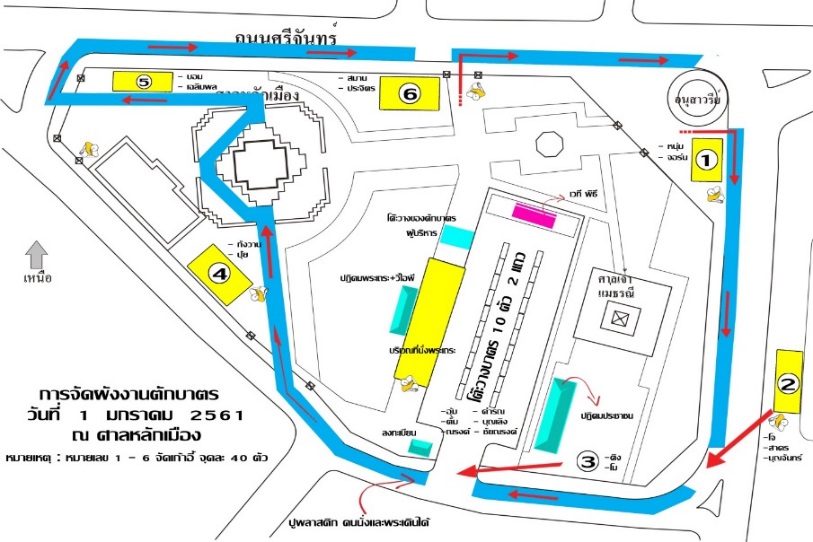 มติที่ประชุม  :  รับทราบและขอเชิญชวนหัวหน้าส่วนการงาน  พนักเทศบาลร่วมพิธีทำบุญตักบาตรเนื่องในปีพุทธศักราชใหม่  โดยพร้อมเพรียงกัน  การแต่งกายชุดผ้าไทย	4.7  เรื่องการจัดงานวันเด็กแห่งชาติ  ประจำปี 2561  นายยุทธ  วงษ์ศิริ  ผู้อำนวยการสำนักการศึกษา	ในปี  2561  นี้งานวันเด็กแห่งชาติตรงกับวันเสาร์ที่  13  มกราคม  2561  ซึ่งเทศบาลนครขอนแก่น  จัดกิจกรรมงานวันเด็กแห่งชาติที่บริเวณหน้าอาคารสำนักงานเทศบาลนครขอนแก่น  โดยมีช่วงพิธีการ  กิจกรรมบนเวที  ซุ้มกิจกรรมต่างๆ  โดยเทศบาลนครขอนแก่น  กำหนดการงานวันเด็กแห่งชาติ  ประจำปี  2561วันเสาร์ที่  13  มกราคม  2561  ณ  บริเวณหน้าสำนักงานเทศบาลนครขอนแก่น  จังหวัดขอนแก่น********************************  เวลา			 	กิจกรรม08.30 น.	 -  ลงทะเบียนผู้เข้าร่วมงาน ณ  บริเวณด้านหน้าสำนักงานเทศบาลนครขอนแก่น  -  การแสดงวงดนตรี08.50 น.	 -  พิธีกร กล่าวต้อนรับคณะผู้บริหาร แขกผู้มีเกียรติ และผู้มาร่วมงานทุกท่าน09.00 น.	 -  พิธีเปิดงานวันเด็กแห่งชาติ  ประจำปี  2561 -  นายยุทธ  วงษ์ศิริ  ผู้อำนวยการสำนักการศึกษา  กล่าวรายงาน -  นายธีระศักดิ์  ฑีฆายุพันธุ์  นายกเทศมนตรีนครขอนแก่น ประธานพิธี กล่าวเปิดงาน     วันเด็กแห่งชาติ   ประจำปี 2561 -  ดร.กฤษณวรุณ  ไชยนิจ  ปลัดเทศบาลนครขอนแก่น  อ่านคำขวัญวันเด็กและ    สารจากนายกรัฐมนตรีเนื่องในโอกาส “วันเด็กแห่งชาติ” ประจำปีพุทธศักราช 2561		 -  พิธีกรแนะนำคณะผู้บริหารเทศบาล แขกผู้มีเกียรติ สมาชิกสภาเทศบาล หัวหน้าส่วนการงาน      ผู้บริหารสถานศึกษา -  การแสดงเปิดงานของเด็กและเยาวชน ตัวแทนชมรม To Be No.1  จาก สำนักสวัสดิการสังคม09.30 – 12.00 น.  -  กิจกรรมบนเวทีภาคเช้า ประกอบด้วย		-  การแสดงบนเวทีของเด็กและเยาวชนจากศูนย์พัฒนาเด็กเล็ก ชุดที่ 1  “รำดอกคูนเสียงแคน”		-  การแสดงบนเวทีของเด็กและเยาวชนจากศูนย์พัฒนาเด็กเล็ก ชุดที่ 2  “ศพด.แอโรบิค แดนซ์”		-  กิจกรรมการเล่นเกมชิงรางวัล ช่วงที่ 1		-  การแสดงชุด “รำกังฟู”  โดย ร.ร.ท.สวนสนุก/ ร.ร.ท.วัดกลาง/ ร.ร.ท.บ้านสามเหลี่ยม 		-  การแสดงของนักเรียนจากโรงเรียนในสังกัดเทศบาลนครขอนแก่น  		-  กิจกรรมการเล่นเกมชิงรางวัล ช่วงที่ 209.30 – 13.00 น.  -  ซุ้มกิจกรรมต่าง ๆ โดย เทศบาลนครขอนแก่น ประกอบด้วย 		-  การแข่งขันเกมมหาสนุกต่าง ๆ   		-  กิจกรรมสาธิตการทำอาหาร 		-  กิจกรรมสาธิตการป้องกันและบรรเทาสาธารณภัย   		-  กิจกรรมศิลปะประดิษฐ์ (D.I.Y.) เพื่อส่งเสริมพัฒนาการเรียนรู้    		-  การบริการรถหนังสือเคลื่อนที่ (Book Bike)   		-  กิจกรรมการให้ความรู้ด้านสุขภาพอนามัย และสิ่งแวดล้อม  		-  การให้บริการทำบัตรประจำตัวประชาชนสำหรับเด็กและเยาวชน   		-  กิจกรรมส่งเสริมพัฒนาการด้านร่างกาย (สไลเดอร์เป่าลม)13.00 น.	-  เสร็จสิ้นการจัดกิจกรรม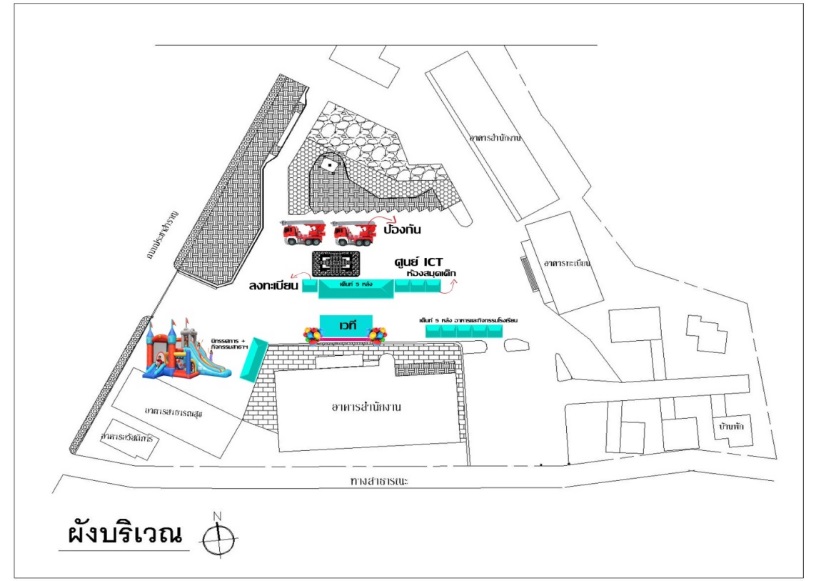 นายธีระศักดิ์  ฑีฆายุพันธุ์  นายกเทศมนตรีนครขอนแก่น	เชิญชุมชนมาร่วมกิจกรรมด้วยนะครับ  แล้วที่ชุมชนมีการจัดกิจกรรมงานวันเด็กไหมครับนายชัชวาล  พรอมรธรรม  รองนายกเทศมนตรีนครขอนแก่น	มีจัดกิจกรรมประมาณ  30  ชุมชนครับนายธีระศักดิ์  ฑีฆายุพันธุ์  นายกเทศมนตรีนครขอนแก่น	เดี๋ยวจัดกิจกรรมที่เทศบาลฯ แล้วค่อยมาดูเวลาวิ่งรอบออกไปดูชุมชนชนด้วยมติที่ประชุม  :  รับทราบ	ระเบียบวาระที่  5  เรื่องอื่นๆ ดร.กฤษณวรุณ  ไชยนิจ  ปลัดเทศบาลนครขอนแก่น 	มีเรื่องที่จะแจ้งให้ทราบ  เรื่องแรกคือเรื่องการลา  ให้มีการส่งใบลาก็อยากจะให้มีพนักงานเทศบาล  หัวหน้าส่วนการงานเทศบาลฯ ของเราได้ปฏิบัติตามระเบียบของการลา  เช่น  การลากิจ  ลาพักผ่อน  ต้องส่งใบลามาก่อนที่ท่านจะลา  และต้องได้รับอนุมัติจากผู้บังคับบัญชาก่อนท่านจึงจะมีสิทธิ์ลา  เพราะบางสำนัก/กอง  บางท่านก็ไม่ค่อยมาปฏิบัติหน้าที่  และเมื่อสอบถามไปใบลาของท่านก็ไม่มี   และบางท่านที่ส่งใบลามาจะมี ผอ.รุ่งและ ผอ.วรรพรรณ  ไม่ว่าจะลาพักผ่อนหรือลาป่วย  ถ้าเป็นการลาป่วยก็สามารถส่งใบลาย้อนหลังได้ครับ  อยากให้มีการปฏิบัติตามระเบียบฯ  เพื่อที่ให้ผู้บังคับบัญชาได้รับทราบในการปฏิบัติหน้าที่ของท่านนายธีระศักดิ์  ฑีฆายุพันธุ์  นายกเทศมนตรีนครขอนแก่น 	ขอให้ปฏิบัติตามระเบียบการลานะครับ  ให้หัวหน้าส่วนการงานได้ประพฤติตนเป็นแบบอย่างที่ดีแก่ผู้ใต้บังคับบัญชาด้วยมติที่ประชุม  :  รับทราบดร.กฤษณวรุณ  ไชยนิจ  ปลัดเทศบาลนครขอนแก่น 	อีกเรื่องก็คือเรื่องทะเบียนครุภัณฑ์ของ  7  สำนัก/กอง, สถานธนานุบาล 1, 2  และโรงเรียนสังกัดเทศบาล  11  แห่ง  ให้จัดทำให้เป็นปัจจุบัน  เผื่อมีการตรวจสอบทะเบียนทรัพย์สิน  ซึ่งปีที่แล้วได้มีการให้หัวหน้าฝ่ายพัสดุฯ  ทำบันทึกข้อความแจ้งเวียนไปยังสำนัก/กอง, สถานธนานุบาล 1, 2  และโรงเรียนสังกัดเทศบาล  11  แห่ง  ขอให้ทำให้เป็นปัจจุบัน  เพราะว่าจะมีการตรวจเช็คพัสดุครุภัณฑ์ มติที่ประชุม  :  รับทราบดร.กฤษณวรุณ  ไชยนิจ  ปลัดเทศบาลนครขอนแก่น	วันนี้เทศบาลนครขอนแก่น  เป็นเจ้าภาพสวดอภิธรรมประธานชุมชนคุ้มหนองคู  คุณอาวีระท่านได้ถึง           แก่กรรม  ณ  คุ้มหนองคู  ก็ขอเชิญชวนหัวหน้าส่วนการงานและพนักงานเทศบาล  ร่วมเป็นเจ้าภาพมติที่ประชุม  :  รับทราบดร.กฤษณวรุณ  ไชยนิจ  ปลัดเทศบาลนครขอนแก่น	วันที่  3  มกราคม  2561  จะมีการอวยพรท่านผู้ว่าราชการจังหวัดขอนแก่น  ณ  จวนผู้ว่าราชการจังหวัดขอนแก่น  ขอเชิญหัวหน้าส่วนการงาน  ร่วมอวยพรผู้ว่าราชการจังหวัดขอนแก่น  เวลา  15.00  น.  จะมีรถตู้เทศบาลฯ  อำนวยความสะดวกในการเดินทาง  หรือท่านใดสะดวกที่จะเดินทางไปเอง  ให้พร้อมกันเวลา  15.00 น.  ณ  จวนผู้ว่าราชการจังหวัดครับมติที่ประชุม  :  รับทราบดร.กฤษณวรุณ  ไชยนิจ  ปลัดเทศบาลนครขอนแก่น	ขอเชิญหัวหน้าส่วนการงาน  ร่วมกิจกรรมงานเคาท์ดาวน์  วันที่  31  ธันวาคม  2560  ในช่วงเย็นและกิจกรรมทำบุญตักบาตร  วันที่  1  มกราคม  2561  ช่วงเช้า  ณ  ศาลหลักเมืองขอนแก่นครับมติที่ประชุม  :  รับทราบ 			            ปิดประชุม  เวลา  ๑๒.20  น.  				(ลงชื่อ)      	 		ผู้บันทึกรายงานการประชุม                                           (นางวิภาวดี  เตียวยืนยง)				       เจ้าพนักงานธุรการปฏิบัติงาน(ลงชื่อ)      	 		ผู้ตรวจรายงานการประชุม				         (นางสาวอมรา  โกศลสุรภูมิ)                        	            หัวหน้าฝ่ายการประชุมและกิจการสภา	  			 
 				(ลงชื่อ)         			ผู้ตรวจ / ทาน          			 		  (นายอดิศักดิ์  สมจิตต์)					  	         หัวหน้าสำนักปลัดเทศบาล	กำหนดการจัดงานส่งท้ายปีเก่าต้อนรับปีใหม่ ปี  2018  “ Khon Kaen Countdown 2018 เบิกบานทั่วหล้า ”กำหนดการจัดงานส่งท้ายปีเก่าต้อนรับปีใหม่ ปี  2018  “ Khon Kaen Countdown 2018 เบิกบานทั่วหล้า ”กำหนดการจัดงานส่งท้ายปีเก่าต้อนรับปีใหม่ ปี  2018  “ Khon Kaen Countdown 2018 เบิกบานทั่วหล้า ”วัน/เดือน/ปี เวลารายละเอียดกิจกรรม31 ธ.ค. 256016.30 น.เจ้าหน้าที่ทุกส่วนการงานที่ได้รับมอบหมายรับลงทะเบียนผู้ร่วมงาน31 ธ.ค. 256017.00 น. พิธีกรกล่าวต้อนผู้ร่วมงาน และแขกผู้มีเกียรติ  พร้อมเพลงปีใหม่ขึ้น31 ธ.ค. 256017.00 น.  - การแสดงโชว์ชุดที่ 1  (วงดนตรีของท้องถิ่น)31 ธ.ค. 256017.00 น. - การแสดงโชว์ของงานมหัศจรรย์พรรณไม้31 ธ.ค. 256019.00 น. - 20.00 น.พิธีกร กล่าวต้อนรับผู้ร่วมงานและแขกผู้มีเกียรติ  ช่วงที่ 131 ธ.ค. 256019.00 น. - 20.00 น.พิธีกรขอบคุณผู้ให้การสนับสนุนการจัดงาน ช่วงที่ 131 ธ.ค. 256019.00 น. - 20.00 น. - เชิญคณะกรรมการจัดงานขึ้นบนเวที31 ธ.ค. 256019.00 น. - 20.00 น. -  นายกองค์การบริหารส่วนจังหวัดขอนแก่น กล่าวแสดงความยินดี31 ธ.ค. 256019.00 น. - 20.00 น. -  นายกเทศมนตรีนครขอนแก่นกล่าวรายงานวัตถุประสงค์ของการจัดงาน31 ธ.ค. 256019.00 น. - 20.00 น. -  มอบโล่  ผู้สนับสนุนการจัดงาน  และร่วมถ่ายภาพบนเวที31 ธ.ค. 256019.00 น. - 20.00 น. -  ผู้ว่าราชการจังหวัดขอนแก่น  กล่าวเปิดงาน31 ธ.ค. 256020.00 น. - 21.30 น.การแสดงคอนเสิร์ต ของวงดนตรี  LABANOON31 ธ.ค. 256021.30 น. - 22.00  น.การแสดงโชว์ชุดที่ 2,  (วงดนตรีของท้องถิ่น)31 ธ.ค. 256022.00 น. - 23.30 น.การแสดงคอนเสิร์ต ของวงดนตรี   พีสะเดิด31 ธ.ค. 256023.40 น. - 00.00 น.พิธีกร  ช่วงที่ 231 ธ.ค. 256023.40 น. - 00.00 น.พิธีกร ขอบคุณ  ผู้ให้การสนับสนุนการจัดงาน  ช่วงที่ 231 ธ.ค. 256023.40 น. - 00.00 น. - เชิญแขกผู้มีเกียรติ  พร้อมศิลปิน ขึ้นบนเวที31 ธ.ค. 256023.40 น. - 00.00 น. - ผู้ว่าราชการจังหวัดขอนแก่น กล่าวอวยพรปีใหม่ให้กับประชาชนชาวขอนแก่น31 ธ.ค. 256023.40 น. - 00.00 น. - นำคณะแขกผู้มีเกียรตินับถอยหลัง เพื่อสู่ศักราชใหม่ ปี 201831 ธ.ค. 256000.00 น. - 00.10 น.จุดพลุ 3,913 นัด  +  Paper  shoot31 ธ.ค. 256000.00 น. - 00.10 น.พิธีกรกล่าวต้อนรับปีใหม่  พร้อมเพลงปีใหม่ขึ้น31 ธ.ค. 256000.10 น. - 01.30 น.การแสดงคอนเสิร์ต ของวงดนตรี  โต่โน่ แอนด์ เดอะ ดัสท์1 ม.ค. 256106.00 น. - 07.30 น.ทำบุญตักบาตรปีใหม่   ที่บริเวณโดยรอบศาลหลักเมือง